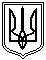 Миколаївська міська радаПостійна комісія міської ради З питань екології, природокористування,просторового розвитку, містобудування, архітектури і будівництва, регулювання земельних відносинПРОТОКОЛ № 34							                     13:00  каб. 511від  13.12.2021 Засідання постійної комісії міської ради з питань екології, природокористування, просторового розвитку, містобудування,архітектури і будівництва, регулювання земельних відносинПрисутні депутати Миколаївської міської ради VIII скликання:Голова постійної комісії – О. НестеренкоСекретар постійної комісії – С.ТанасовЧлени постійної комісії: Т.Кравчук, А. Петров, О. Розумний,  О.Третяк, А.Хачатуров,                 С. Щербаков.Відсутні члени комісії: В. Кім,  Г. Ременнікова, Р. Садрідінов,.Запрошені та присутні:А. Цимбал – директор департаменту архітектури і містобудування Миколаївської міської ради – головний архітектор м. Миколаєва;Ю. Платонов – заступник начальника управління земельних ресурсів Миуолаївської міської ради; А. Єльєшевич – представник відділу геоінформаційних технологій управління земельних ресурсів Миколаївської міської ради;Представники громадськості, пресси та телебачення.ПОРЯДОК ДЕННИЙ:Організаційні питання діяльності комісії.Проєкти рішень розроблені відповідними виконавчими органами Ради та їх посадовими особами.Розгляд інформації відділів, управлінь, департаментів виконкому, адміністрацій районів та інших установ міста з питань що віднесені до діяльності постійної комісії.Різне.Розділ 1Організаційні питання діяльності комісії.Обговорення та затвердження порядку денного на засіданні від 13.12.2021.ВИСНОВОК: затвердити запропонований порядок денний засідання постійної комісії від 13.12.2021 та інші питання.ГОЛОСУВАЛИ: «за» – 7, «проти» – 0, «утримались» – 0.Відсутні під час голосування – 1 (Т.Кравчук).Розділ 2Проєкти рішень розроблені відповідними виконавчими органами Ради та їх посадовими особами.Н О В І   П И Т А Н Н ЯS-zr-100/4Про надання дозволу на складання  проєкту  землеустрою щодо відведення земельної ділянки  № 52 в СТ «Прогресс» громадянці  Гринько Наталі Петрівні у Заводському  районі  м. МиколаєваРозглянувши звернення громадянки, дозвільну справу від 23.09.2019 №1030/Пз-19, наявну земельно-кадастрову інформацію, рекомендацію постійної комісії міської ради з питань екології, природокористування, просторового розвитку, містобудування, архітектури і будівництва, регулювання земельних відносин, керуючись Конституцією України, Земельним кодексом України, Законами України  «Про землеустрій», «Про місцеве самоврядування в Україні», міська радаВИРІШИЛА:1. Громадянці  Гринько  Наталі Петрівні  надати дозвіл  для виготовлення   проєкту    землеустрою   щодо  відведення   земельної   ділянки  №52 (забудована земельна ділянка) орієнтовною площею 530 кв.м, із земель комунальної власності, з метою передачі її у  власність  для  ведення садівництва в  СТ «Прогресс», з віднесенням її до земель  сільськогосподарського  призначення,   з  цільовим  призначенням  відповідно до КВЦПЗ: А.01.01.05 - для індивідуального садівництва, відповідно до висновку департаменту архітектури та містобудування  Миколаївської  міської   ради  від 25.06.2021  №24882/12.01-47/21-2.Площу земельної ділянки уточнити проєктом землеустрою щодо відведення земельної ділянки.2. Замовнику  надати до департаменту з надання адміністративних  послуг Миколаївської міської ради погоджений проєкт землеустрою.3. Контроль за виконанням даного рішення покласти на  постійну комісію міської ради з питань екології, природокористування, просторового розвитку, містобудування, архітектури і будівництва, регулювання земельних відносин (Нестеренко),   заступника міського голови   Андрієнка Ю.Г.Міський  голова                                                                                     О. СЄНКЕВИЧСупровідний лист від 01.12.2021 за вх. № 5649ВИСНОВОК: Погодити та рекомендувати міському голові винести проєкт рішення на розгляд сесії Миколаївської міської ради VIII скликання.ГОЛОСУВАЛИ: «за» – 7, «проти» – 0, «утримались» – 0.Відсутні під час голосування – 1 (Т.Кравчук).S-zr-86/18Про заміну сторони у договорі оренди землі на ТОВ «СЛАСТЬЄ» для обслуговування кондитерського цеху по вул. Південній, 31-а/1 у Інгульському   районі  м. МиколаєваРозглянувши звернення суб’єкта господарювання, дозвільну справу  від 06.11.2019 номер 000776, наявну земельно-кадастрову інформацію, рекомендації постійної комісії міської ради з питань екології, природокористування, просторового розвитку, містобудування, архітектури і будівництва, регулювання земельних відносин, керуючись Конституцією України, Земельним кодексом України, Законами України «Про землеустрій», «Про місцеве самоврядування в Україні», міська радаВИРІШИЛА:1. Припинити ТОВ «ВКФ «Сластена» право користування земельною ділянкою площею 728 кв.м   по вул. Південній, 31-а/1  .          1.1. Внести зміни до договору оренди землі, який зареєстровано 31.05.2011 в книзі договорів оренди землі Миколаївської міської ради за № 8085 та яким посвідчено право на оренду земельної ділянки площею 728 кв.м (кадастровий номер – 4810136900:01:050:0027), з віднесенням за цільовим призначенням відповідно до класифікації видів цільового призначення земель: J.11.11.02 – для розміщення та експлуатації основних, підсобних і допоміжних будівель та споруд підприємств переробної, машинобудівної та іншої промисловості, що передана ТОВ «ВКФ «Сластена» рішенням Миколаївської міської ради від 10.03.2011 № 4/34, замінивши сторону договору з ТОВ «ВКФ «Сластена»  на ТОВ «СЛАСТЬЄ» для обслуговування кондитерського цеху по вул. Південній, 31-а/1 (забудована земельна ділянка), відповідно до висновку департаменту архітектури та містобудування Миколаївської міської ради від 13.12.2019    №17-4948.Землекористувачу: укласти  договір про зміни до договору оренди землі; забезпечити вільний доступ для прокладання нових, ремонту та експлуатації існуючих інженерних мереж і споруд, розміщених у межах земельної ділянки;- виконувати обов'язки землекористувача відповідно до вимог ст. 96 Земельного кодексу України.2. Контроль за виконанням даного рішення покласти на постійну комісію міської ради з питань екології, природокористування, просторового розвитку, містобудування, архітектури і будівництва, регулювання земельних відносин (Нестеренко), заступника міського голови Андрієнка Ю.Г.Міський голова                                                                                О.СЄНКЕВИЧСупровідний лист від 01.12.2021 за вх. № 5649СЛУХАЛИ:О.Нестеренко, яка звернулась до заступника начальника управління земельних ресурсів Миколаївської міської ради, з запитанням чому даний проєкт рішення ідентичний проєкту рішення міської ради файл (s-zr-7/1) який вже було розглянуто постійною комісією на позаминулому засіданні. ВИСНОВОК: ----ГОЛОСУВАЛИ: ----Примітка: питання на голосування не ставили.S-zr-121Про надання дозволу на складання проєкту землеустрою щодо відведення громадянину Дергачову Віктору Андрійовичу у власність земельної ділянки поблизу земельної ділянки по вул. Волонтерській,70  в Інгульському районі м. Миколаєва (незабудована земельна ділянка)Розглянувши звернення громадянина №23040-000452748-007-12 від 24.03.2021, наявну земельно-кадастрову інформацію, рекомендації постійної комісії міської ради з питань екології, природокористування, просторового розвитку, містобудування, архітектури і будівництва, регулювання земельних відносин, керуючись Конституцією України, Земельним кодексом України, Законами України “Про оренду землі”, “Про землеустрій”, “Про місцеве самоврядування в Україні”, міська радаВИРІШИЛА:1. Громадянину Дергачову Віктору Андрійовичу надати дозвіл на виготовлення проєкту землеустрою щодо відведення у власність земельної ділянки орієнтовною площею 441 кв.м, з цільовим призначенням   відповідно  до КВЦПЗ: В.02.02.01 – для   будівництва   і обслуговування житлового будинку, господарських   будівель і споруд (присадибна ділянка),  поблизу земельної ділянки по вул. Волонтерський,70, відповідно до висновку департаменту архітектури   та   містобудування Миколаївської міської ради від 30.03.2021 № 11333/12.01-47/21-2, за умови врахування обмежень щодо використання земельної ділянки в частині безперешкодного доступу до земельної ділянки, яка знаходиться у власності Кочубей Вікторії Володимирівни по вул.Волонтерській,70.Площу земельної ділянки уточнити проєктом землеустрою щодо відведення земельної ділянки.2. Зобов'язати замовника  надати до департаменту з надання адміністративних  послуг Миколаївської міської ради проєкт землеустрою.3.  Контроль за виконанням даного рішення покласти на постійну комісію міської ради з питань екології, природокористування, просторового розвитку, містобудування, архітектури і будівництва, регулювання земельних відносин (Нестеренко), заступника міського голови Андрієнка Ю.Г.Міський голова                                                                                О.СЄНКЕВИЧСупровідний лист від 02.12.2021 за вх. № 56941. ВИСНОВОК за пропозицією Сергія Танасова: питання п.3 та п.16 перенести  на чергове засідання постійної комісії та запросити заявників.ГОЛОСУВАЛИ пакетом п.3 та п.16: «за» – 7, «проти» – 0, «утримались» – 0.Відсутні під час голосування – 1 (Т.Кравчук).Голосували повторно2. ВИСНОВОК: питання п.3 перенести на чергове засідання постійної комісії та запросити заявника.ГОЛОСУВАЛИ: «за» – 7, «проти» – 0, «утримались» – 0.Відсутні під час голосування – 1 (Т.Кравчук).S-zr-86/77Про передачу у власність громадянці Мостиці Ользі Василівні земельної ділянки для будівництва та обслуговування жилого будинку, господарських будівель і споруд по  вул. Інгульській, 8-а у Центральному районі                м. Миколаєва Розглянувши звернення громадянки, дозвільну справу номер від 04.06.2021 № 23040-000478914-007-01, наявну земельно-кадастрову інформацію, рекомендації постійних комісій міської ради, керуючись Конституцією України, Земельним кодексом України, Законами України “Про оренду землі”, “Про землеустрій”, “Про місцеве самоврядування в Україні”,   міська радаВИРІШИЛА:1. Затвердити проєкт землеустрою щодо відведення у власність земельної ділянки  (кадастровий номер – 4810137200:13:012:0024) загальною площею 267 кв.м, із земель комунальної власності, з віднесенням за цільовим призначенням відповідно до класифікації видів цільового призначення земель: В.02.01, для будівництва та обслуговування жилого будинку, господарських будівель і споруд  по  вул. Інгульській, 8-а. Обмеження у використанні земельної ділянки відсутні.	1.1. Надати громадянці Мостиці Ользі Василівні у власність земельну ділянку площею 267 кв.м для будівництва та обслуговування жилого будинку, господарських будівель і споруд  по  вул. Інгульській, 8-а відповідно до висновку управління містобудування та архітектури Миколаївської  міської  ради  від  16.03.2021 № 211/12.01-47 (незабудована земельна ділянка).Землевласнику:- одержати документи, які посвідчують право на землю;- забезпечити вільний доступ для прокладання нових, ремонту та експлуатації існуючих інженерних мереж і споруд, розміщених у межах земельної ділянки;- виконувати обов'язки землевласника  відповідно до вимог ст. 91 Земельного кодексу України.2. Контроль за виконанням даного рішення покласти на постійну комісію міської ради з питань екології, природокористування, просторового розвитку, містобудування, архітектури і будівництва, регулювання земельних відносин (Нестеренко), заступника міського голови Андрієнка Ю.Г.Міський голова                                                                                О.СЄНКЕВИЧСупровідний лист від 02.12.2021 за вх. № 5694ВИСНОВОК: Погодити та рекомендувати міському голові винести проєкт рішення на розгляд сесії Миколаївської міської ради VIII скликання.ГОЛОСУВАЛИ: «за» – 7, «проти» – 0, «утримались» – 0.Відсутні під час голосування – 1 (Т.Кравчук).S-zr- 53/33           Про надання комунальному підприємству Миколаївської міської ради "Миколаївелектротранс" дозволу на виготовлення проєкту землеустрою щодо відведення земельної ділянки в постійне користування по вул.Лазурній, навпроти житлового будинку №52-а, в Заводському  районі м.Миколаєва (незабудована земельна ділянка)Розглянувши заяву комунального підприємства Миколаївської міської ради "Миколаївелектротранс", дозвільну справу №23020-000498945-007-12 від 28.07.2021, наявну земельно-кадастрову інформацію, рекомендації постійної комісії міської ради з питань екології, природокористування, просторового розвитку, містобудування, архітектури і будівництва, регулювання земельних відносин, керуючись Конституцією України, Земельним кодексом України, Законами України "Про землеустрій", "Про місцеве самоврядування в Україні", міська радаВИРІШИЛА:1. Комунальному підприємству Миколаївської міської ради "Миколаївелектротранс"  надати дозвіл на виготовлення проєкту землеустрою  щодо відведення земельної ділянки орієнтовною площею  90 кв.м (код виду цільового призначення – 12.07.), за рахунок земель комунальної власності, з метою передачі в постійне користування для розміщення та обслуговування диспетчерського пункту пасажирського наземного транспорту по вул.Лазурній, навпроти житлового будинку №52-а, в Заводському  районі м.Миколаєва, відповідно до висновку департаменту архітектури та містобудування  Миколаївської міської ради від 25.08.2021 №34078/12.01-47/21-2.Площу земельної ділянки уточнити проєктом землеустрою щодо відведення земельної ділянки.2. Замовнику надати до департаменту з надання адміністративних послуг Миколаївської міської ради розроблений проєкт землеустрою.3. Контроль за виконанням даного рішення покласти на постійну комісію міської ради з питань екології, природокористування, просторового розвитку, містобудування, архітектури і будівництва, регулювання земельних відносин (Нестеренко), заступника міського голови Андрієнка Ю.Г.Міський голова                                                                                 О.СЄНКЕВИЧ                   Супровідний лист від 03.12.2021 за вх. № 5712ВИСНОВОК: Погодити та рекомендувати міському голові винести проєкт рішення на розгляд сесії Миколаївської міської ради VIII скликання.ГОЛОСУВАЛИ: «за» – 7, «проти» – 0, «утримались» – 0.Відсутні під час голосування – 1 (Т.Кравчук).S-zr-86/74Про продовження товариству з обмеженою відповідальністю фірмі  «НЕФТЕТРАНСПОРТ» оренди земельної ділянки для обслуговування  нежитлового об’єкта  по  вул. Очаківській, 1-в у Центральному  району  м. МиколаєваРозглянувши звернення суб’єкта господарювання, дозвільну справу від 08.07.2021 № 23020-000491285-007-03, рекомендації постійних комісій міської ради, керуючись Конституцією України, Земельним кодексом України, Законами України “Про оренду землі”, “Про землеустрій”, “Про місцеве самоврядування в Україні”, міська радаВИРІШИЛА:1. Продовжити товариству з обмеженою відповідальністю фірмі  «НЕФТЕТРАНСПОРТ» на 15 років оренду земельної ділянки (кадастровий номер – 4810137200:16:001:0003) загальною площею 12668 кв.м, за рахунок земельної ділянки,  відведеної рішенням міської ради від 24.02.2006 № 43/26, з цільовим призначенням відповідно до класифікації видів цільового призначення земель: J.11.02 – для розміщення та експлуатації основних, підсобних і допоміжних будівель та споруд підприємств переробної, машинобудівної та іншої промисловості,  для обслуговування  нежитлового об’єкта  по  вул. Очаківській, 1-в відповідно до висновку департаменту архітектури та містобудування Миколаївської міської ради від 25.08.2021 № 34090/12.01-47/21-2 (забудована земельна ділянка).Зобов'язати землекористувача:        - укласти  договір про зміни до договору оренди землі;- забезпечити вільний доступ для прокладання нових, ремонту та експлуатації існуючих інженерних мереж і споруд, розміщених у межах земельної ділянки;- виконувати обов'язки землекористувача відповідно до вимог ст. 96 Земельного кодексу України.2. Контроль за виконанням даного рішення покласти на постійну комісію міської ради з питань екології, природокористування, просторового розвитку, містобудування, архітектури і будівництва, регулювання земельних відносин (Нестеренко), заступника міського голови Андрієнка Ю.Г.Міський голова                                                                                О.СЄНКЕВИЧСупровідний лист від 07.12.2021 за вх. № 5750ВИСНОВОК: Погодити та рекомендувати міському голові винести проєкт рішення на розгляд сесії Миколаївської міської ради VIII скликання.ГОЛОСУВАЛИ: «за» – 7, «проти» – 0, «утримались» – 0.Відсутні під час голосування – 1 (Т.Кравчук).S-zr-52/19Про надання дозволу для виготовлення технічної документації із землеустрою щодо встановлення (відновлення) меж земельної ділянки в натурі (на місцевості)                             ТДВ «Облсортнасіннєовоч» по  вул.Новозаводській, 22 в Інгульському районі м.Миколаєва Розглянувши заяву ТДВ «Облсортнасіннєовоч», дозвільну справу №23040-000454412-007-08 від 29.03.2021, наявну земельно-кадастрову інформацію, рекомендації постійної комісії міської ради з питань екології, природокористування, просторового розвитку, містобудування, архітектури і будівництва, регулювання земельних відносин, керуючись Конституцією України, Земельним кодексом України, Законами України "Про землеустрій", "Про місцеве самоврядування в Україні", міська радаВИРІШИЛА:1. ТДВ «Облсортнасіннєовоч» надати дозвіл на виготовлення технічної документації із землеустрою щодо встановлення (відновлення) меж земельної ділянки в натурі (на місцевості) площею 7561 кв.м, за рахунок земельної ділянки, відведеної рішенням міської ради від 20.09.1994 № 2/13, з метою передачі в оренду  для  обслуговування складської бази по вул.Новозаводській, 22 в Інгульському районі м.Миколаєва (забудована земельна ділянка), відповідно до висновку департаменту архітектури та містобудування Миколаївської міської ради  від  19.04.2021 №14810/12.01-47/21-2.2. Замовнику надати до департаменту з надання адміністративних послуг Миколаївської міської ради технічну документацію із землеустрою.3. Контроль за виконанням даного рішення покласти на постійну комісію міської ради з питань екології, природокористування, просторового розвитку, містобудування, архітектури і будівництва, регулювання земельних відносин (Нестеренко), заступника міського голови  Андрієнка Ю.Г.Міський голова                                                                              О.СЄНКЕВИЧСупровідний лист від 07.12.2021 за вх. № 5750ВИСНОВОК: Погодити та рекомендувати міському голові винести проєкт рішення на розгляд сесії Миколаївської міської ради VIII скликання.ГОЛОСУВАЛИ: «за» – 7, «проти» – 0, «утримались» – 0.Відсутні під час голосування – 1 (Т.Кравчук).s-arc-012                                                                                                                                                               Про затвердження містобудівної документації: «Коригування: детальний план мікрорайону «Північний» в    м. Миколаєві» Розглянувши проєкт містобудівної документації - «Коригування: детальний план мікрорайону «Північний» в м. Миколаєві», на виконання рішення Миколаївської міської ради від 07.06.2018 № 38/2 «Про внесення змін та доповнень до рішення Миколаївської міської ради від 21.12.2017 № 32/16 «Про затвердження Програми економічного і соціального розвитку   м. Миколаєва на 2018-2020 роки», рішення Миколаївської міської ради від 20.12.2019 № 56/70 «Про міський бюджет міста Миколаєва на 2020 рік», рішення виконавчого комітету Миколаївської міської ради від 26.05.2021 № 426 «Про створення погоджувальної комісії з розгляду спірних питань, що виникли у процесі проведення громадських слухань щодо проектів містобудівної документації – детальних планів територій», відповідно до ст.ст. 16, 19 Закону України «Про регулювання містобудівної документації», постанови Кабінету Міністрів України від 25.05.2011 № 555 «Про затвердження Порядку проведення громадських слухань щодо врахування громадських інтересів під час розроблення проектів містобудівної документації на місцевому рівні»,  постанови Кабінету Міністрів України від 01.09.2021 № 926 «Про затвердження Порядку розроблення, оновлення, внесення змін та затвердження містобудівної документації», ДБН Б.1.1-14:2012 «Склад та зміст детального плану території», затвердженими наказом Міністерства регіонального розвитку, будівництва та житлово-комунального господарства України від 12.03.2012 № 107,  керуючись пп. 6 п. «а» ч. 1 ст. 31 Закону України «Про місцеве самоврядування в Україні», міська рада ВИРІШИЛА :1. Затвердити містобудівну документацію: «Коригування: детальний план мікрорайону «Північний» в м. Миколаєві». 2. Відділу стандартизації та впровадження електронного врядування Миколаївської міської ради (Канарському) забезпечити розміщення затвердженої містобудівної документації: «Коригування: детальний план мікрорайону «Північний» в м. Миколаєві» на офіційному порталі Миколаївської міської ради.3. Контроль за виконанням даного рішення покласти на постійну комісію міської ради з питань екології, природокористування, просторового розвитку, містобудування, архітектури і будівництва, регулювання земельних відносин (Нестеренко), заступника міського голови Андрієнка Ю.Г.Міський голова                                                                                    О. СЄНКЕВИЧГрафічні матеріали за посиланням: https://mkrada.gov.ua/content/detalniy-plan-mkr-pivnichniyv-m-mikolaevi.htmlСупровідний лист від 07.12.2021 за вх. № 57521. ВИСНОВОК: розгляд питання перенесено, вивчає депутат А.Хачатуров.ГОЛОСУВАЛИ: ---Розглядали повторно2. ВИСНОВОК: Погодити та рекомендувати міському голові винести проєкт рішення на розгляд сесії Миколаївської міської ради VIII скликання.ГОЛОСУВАЛИ: «за» – 8, «проти» – 0, «утримались» – 0.S-zr- 107/30                                          Про передачу у власність  Ярошенку Віталію Володимировичу земельної ділянки за адресою: вул. Дачна, 51 у Заводському районі м. Миколаєва Розглянувши заяву громадянина, дозвільну справу від 05.10.2021 №23064-000525150-007-01, наявну земельно-кадастрову інформацію, рекомендації постійної комісії міської ради з питань екології, природокористування, просторового розвитку, містобудування, архітектури і будівництва, регулювання земельних відносин, керуючись Конституцією України, Земельним кодексом України, Законами України "Про землеустрій", "Про місцеве самоврядування в Україні", міська радаВИРІШИЛА:1. Затвердити технічну документацію із землеустрою щодо встановлення (відновлення) меж земельної ділянки в натурі (на місцевості) площею 392 кв.м (кадастровий номер 4810136300:05:019:0041), з метою передачі у власність для будівництва і обслуговування жилого будинку, господарських будівель і споруд (присадибна ділянка) по вул. Дачній, 51 (забудована земельна ділянка) .Обмеження   на   використання    земельної   ділянки  згідно з додатком 6 до Порядку ведення Державного земельного кадастру, затвердженого постановою  Кабінету Міністрів України від 17.10.2012  №1051,  відсутні.1.1. Надати громадянину Ярошенку Віталію Володимировичу у власність земельну ділянку площею 392 кв.м, з цільовим призначенням відповідно до КВЦПЗ: В.02.02.01 – для будівництва і обслуговування житлового будинку, господарських будівель і споруд  (присадибна ділянка) по вул. Дачній, 51, відповідно до висновку  департаменту  архітектури та містобудування  Миколаївської  міської ради  від  21.10.2021 №43998/12.01-47/21-2.2. Замовнику:- одержати документи, які посвідчують право на землю, в органах державної реєстрації речових прав на нерухоме майно;- забезпечити вільний доступ для прокладання нових, ремонту та експлуатації існуючих інженерних мереж і споруд, розміщених у межах земельної ділянки;- виконувати обов'язки землевласника відповідно до вимог ст. 96 Земельного кодексу України;- виконувати вимоги щодо обмежень у користуванні земельною ділянкою згідно з висновками відповідних органів.3. Контроль за виконанням даного рішення покласти на постійну комісію міської ради з питань екології, природокористування, просторового розвитку, містобудування, архітектури і будівництва, регулювання земельних відносин (Нестеренко), заступника міського голови Андрієнка Ю.Г.Міський голова                                                                                О.СЄНКЕВИЧСупровідний лист від 08.12.2021 за вх. № 5781ВИСНОВОК: Погодити та рекомендувати міському голові винести проєкт рішення на розгляд сесії Миколаївської міської ради VIII скликання.ГОЛОСУВАЛИ: «за» – 7, «проти» – 0, «утримались» – 0.Відсутні під час голосування – 1 (Т.Кравчук).S-zr- 47/238 Про передачу у власність Руденку Євгену Сергійовичу земельної ділянки за адресою: вул. 2 Екіпажна, 2-г у Центральному районі  м. МиколаєваРозглянувши звернення Руденка Євгена Сергійовича, дозвільну справу від 03.12.2018 №2173/Пз-15, наявну земельно-кадастрову інформацію, рекомендації постійної комісії міської ради з питань екології, природокористування, просторового розвитку, містобудування, архітектури і будівництва, регулювання земельних відносин, керуючись Конституцією України, Земельним кодексом України, Законами України "Про землеустрій", "Про місцеве самоврядування в Україні", міська радаВИРІШИЛА:1. Затвердити проєкт землеустрою щодо відведення у власність земельної ділянки (кадастровий номер 4810137200:04:060:0004) загальною площею 690 кв.м з віднесенням її до земель житлової забудови (незабудована земельна ділянка), з цільовим призначенням відповідно до КВЦПЗ: В.02.02.01 – для будівництва і обслуговування житлового будинку, господарських будівель і споруд (присадибна ділянка) по вул. 2 Екіпажній,  2-г.Земельна ділянка, згідно з додатком 6 до Порядку ведення Державного земельного кадастру, затвердженого постановою Кабінету Міністрів України від 17.10.2012 №1051,  має обмеження  у використанні:- типу 01.05- «охоронна  зона  навколо (вздовж) об’єкта енергетичної системи» площею 95 кв.м;- типу  01.08 – «охоронна  зона  навколо  інженерних комунікацій» площею 149 кв.м (водопровід);- типу  01.08 – «охоронна  зона  навколо  інженерних комунікацій» площею 53 кв.м (каналізація).1.1. Передати громадянину Руденку Євгену Сергійовичу у власність земельну ділянку площею 690 кв.м, з цільовим призначенням відповідно до КВЦПЗ: В.02.02.01 – для будівництва і обслуговування житлового будинку, господарських будівель і споруд (присадибна ділянка) по вул. 2 Екіпажній,  2-г, відповідно до висновку департаменту архітектури та містобудування Миколаївської міської ради від 26.11.2021 №51379/12.01-47/21-2.2. Замовнику:- одержати документи, які посвідчують право на землю, в органах державної реєстрації речових прав на нерухоме майно;- забезпечити вільний доступ для прокладання нових, ремонту та експлуатації існуючих інженерних мереж і споруд, розміщених у межах земельної ділянки;- виконувати обов'язки землевласника відповідно до вимог  ст. 91 Земельного кодексу України;- виконувати вимоги щодо обмежень у користуванні земельною ділянкою згідно з висновками відповідних органів;- будівництво житлового будинку на території земельної ділянки можливо після перекладання приватних мереж водопроводу і каналізації з місця забудови згідно дотриманням вимог ДБН Б.2.2-12:2019 «Планування та забудова територій».3. Контроль за виконанням даного рішення покласти на постійну комісію міської ради з питань екології, природокористування, просторового розвитку, містобудування, архітектури і будівництва, регулювання земельних відносин (Нестеренко), заступника міського голови Андрієнка Ю.Г.Міський голова                                                                                О.СЄНКЕВИЧСупровідний лист від 08.12.2021 за вх. № 5781ВИСНОВОК: Погодити та рекомендувати міському голові винести проєкт рішення на розгляд сесії Миколаївської міської ради VIII скликання.ГОЛОСУВАЛИ: «за» – 7, «проти» – 0, «утримались» – 0.Відсутні під час голосування – 1 (Т.Кравчук).s-zr-80/8Про надання  дозволу  на розроблення  проєкту  землеустрою щодо  відведення земельної  ділянкидля продажу права власності  на земельних торгах  по  вул. 8 Лінії, біля будинку№ 78/1Розглянувши звернення Мещерякова Ю.М. , дозвільну справу від 03.09.2020   № 23038-000369025-007-07, з метою сприяння соціально-економічному розвитку міста, керуючись ст.134 Земельного кодексу України, ст.26 Закону України “Про місцеве самоврядування в Україні», міська радаВИРІШИЛА:        1. Надати дозвіл управлінню земельних ресурсів Миколаївської міської ради на розроблення проєкту землеустрою щодо відведення земельної ділянки орієнтовною площею 231 кв.м для продажу права власності на земельних торгах для будівництва та обслуговування житлового будинку, господарських будівель та споруд  (код КВЦПЗ-В.02.01 )  по вул.  8 Лінії, біля будинку № 78/1 в Інгульскому районі м. Миколаєва, відповідно до висновку департаменту архітектури та містобудування Миколаївської міської ради від  29.07.2020  № 24708/12.01- 47/20-2 (незабудована земельна ділянка).2.Контроль за виконанням даного рішення покласти на постійну комісію міської ради з питань екології, природокористування, просторового розвитку, містобудування, архітектури і будівництва, регулювання земельних відносин (Нестеренко), заступника міського голови Андрієнка Ю.Г.Міський голова                                                                                    О.СЄНКЕВИЧСупровідний лист від 08.12.2021 за вх. № 5782ВИСНОВОК: 1.Управлінню земельних ресурсів Миколаївської міської ради, як розробнику, відкликати даний проєкт рішення, з одночасним його вилученням з офіційного сайту Миколаївської міської ради до моменту вирішення загального питання щодо проведення земельних торгів .2.Рекомендувати міському голові не виносити проєкт рішення на розгляд сесії Миколаївської міської ради VIII скликання, до моменту відпрацювання відповідними виконавчими органами висновку постійної комісії.ГОЛОСУВАЛИ: «за» – 7, «проти» – 0, «утримались» –0.Відсутні під час голосування – 1 (Т.Кравчук).S-zr- 107/13 Про передачу у власність Агніно Діані Юріївні земельної ділянки за адресою: вул. Богдана Фармаковського, 3 (Велика Корениха) у Заводському  районі     м. Миколаєва (забудована земельна ділянка)Розглянувши звернення Агніно Діани Юріївни, дозвільну справу від 10.06.2021 №23064-000481424-007-01, наявну земельно-кадастрову інформацію, рекомендації постійної комісії міської ради з питань екології, природокористування, просторового розвитку, містобудування, архітектури і будівництва, регулювання земельних відносин, керуючись Конституцією України, Земельним кодексом України, Законами України "Про землеустрій", "Про місцеве самоврядування в Україні", міська радаВИРІШИЛА:1. Затвердити проєкт землеустрою щодо відведення земельної ділянки (кадастровий номер 4810136300:11:024:0029) у власність для будівництва і обслуговування жилого будинку, господарських будівель і споруд по вул. Богдана Фармаковського, 3 (Велика Корениха) у Заводському районі  м. Миколаєва.Обмеження   на   використання    земельної   ділянки  згідно з додатком 6 до Порядку ведення Державного земельного кадастру, затвердженого постановою  Кабінету Міністрів України від 17.10.2012  №1051,  відсутні.1.1. Надати громадянці Агніно Діані Юріївні у власність земельну ділянку площею 1000 кв.м, з цільовим призначенням відповідно до КВЦПЗ: В.02.02.01 – для будівництва і обслуговування житлового будинку, господарських будівель і споруд (присадибна ділянка) по вул. Богдана Фармаковського, 3 (Велика Корениха) у Заводському  районі м. Миколаєва, відповідно до висновку департаменту архітектури та містобудування Миколаївської міської ради від 30.06.2021 №25351/12.01-47/21-2.Замовнику:- одержати документи, які посвідчують право на землю, в органах державної реєстрації речових прав на нерухоме майно;- забезпечити вільний доступ для прокладання нових, ремонту та експлуатації існуючих інженерних мереж і споруд, розміщених у межах земельної ділянки;- виконувати обов'язки землевласника відповідно до вимог ст. 91 Земельного кодексу України;- виконувати вимоги щодо обмежень у користуванні земельною ділянкою згідно з висновками відповідних органів.2. Контроль за виконанням даного рішення покласти на постійну комісію міської ради з питань екології, природокористування, просторового розвитку, містобудування, архітектури і будівництва, регулювання земельних відносин (Нестеренко), заступника міського голови Андрієнка Ю.Г.Міський голова                                                                        О.СЄНКЕВИЧСупровідний лист від 08.12.2021 за вх. № 5783ВИСНОВОК: Погодити та рекомендувати міському голові винести проєкт рішення на розгляд сесії Миколаївської міської ради VIII скликання.ГОЛОСУВАЛИ: «за» – 7, «проти» – 0, «утримались» – 0.Відсутні під час голосування – 1 (Т.Кравчук).S-zr- 40/43Про надання громадянину Кравченку Олегу Миколайовичу, що є учасником  бойових дій, дозволу на   складання   проєкту землеустрою  щодо відведення у   власність  земельної ділянки  по вул. Інгульській, в  районі будинку №34/1, в Центральному  районі у м. Миколаєві (незабудована земельна ділянка)Розглянувши звернення громадянина, що є   учасником  бойових дій,  дозвільну справу №23001-000538391-007-12  від 10.11.2021, наявну земельно-кадастрову інформацію, рекомендації постійної комісії міської ради з питань екології, природокористування, просторового розвитку, містобудування, архітектури і будівництва, регулювання земельних відносин, керуючись Конституцією України, Земельним кодексом України, Законами України «Про оренду землі», «Про землеустрій», «Про місцеве самоврядування в Україні»,  «Про статус ветеранів війни, гарантії їх соціального захисту»,   міська радаВИРІШИЛА:1. Громадянину Кравченку Олегу Миколайовичу, що є   учасником  бойових дій,   надати дозвіл на складання проєкту землеустрою щодо відведення земельної ділянки орієнтовною площею 1000 кв.м, з    метою   передачі   у   власність,  з цільовим призначенням відповідно  до класифікатора видів цільового призначення земельних ділянок:  В.02.02.01 – для   будівництва   і обслуговування житлового будинку, господарських   будівель   і   споруд      (присадибна ділянка) по вул. Інгульській, в районі будинку №34/1, в Центральному  районі міста Миколаєва, відповідно до висновку департаменту   архітектури та містобудування Миколаївської міської ради від 26.11.2021 № 51455/12.01-47/21-2.Площу земельної ділянки уточнити проєктом землеустрою щодо відведення земельної ділянки.2. Замовнику  надати до департаменту з надання адміністративних  послуг Миколаївської міської ради розроблений проєкт землеустрою.3.  Контроль за виконанням даного рішення покласти на постійну комісію міської ради з питань екології, природокористування, просторового розвитку, містобудування, архітектури і будівництва, регулювання земельних відносин (Нестеренко), заступника міського голови Андрієнка Ю.Г.Міський голова                                                                                О.СЄНКЕВИЧСупровідний лист від 09.12.2021 за вх. № 58041.ВИСНОВОК: Погодити та рекомендувати міському голові винести проєкт рішення на розгляд сесії Миколаївської міської ради VIII скликання.ГОЛОСУВАЛИ: «за» – 7, «проти» – 0, «утримались» – 0.Відсутні під час голосування – 1 (Т.Кравчук).Голосували повторно2.ВИСНОВОК: розгляд питання перенести, надати на вивчення депутату Т.Кравчук.ГОЛОСУВАЛИ: «за» – 6, «проти» – 0, «утримались» – 2 (О.Розумний, С.Танасов).S-zr-3/72 Про  надання у власність земельної ділянки громадянину Заборському Денису Валерійовичу по вул. Морській,12/1 в Інгульському  районі м. МиколаєваРозглянувши звернення громадянина, дозвільну справу  № 23038-000445300-007-01 від 04.03.2021, документацію із землеустрою, матеріали інвентаризації, рекомендацію постійної комісії міської ради з питань екології, природокористування, просторового розвитку, містобудування, архітектури і будівництва, регулювання земельних відносин, керуючись Земельним кодексом України, Законами України «Про оренду землі», «Про землеустрій», «Про місцеве самоврядування в Україні»,   міська радаВИРІШИЛА:1. Затвердити технічну документацію із землеустрою щодо встановлення (відновлення) меж земельної ділянки в натурі (на місцевості)  (кадастровий номер 4810136900:03:043:0018) загальною  площею 163 кв.м, для будівництва та  обслуговування    жилого   будинку,   господарських будівель і споруд по вул. Морській,12/1 (земельна ділянка забудована), відповідно до висновку департаменту архітектури   та  містобудування Миколаївської міської ради від 26.03.2021 № 10896/12.01-47/21-2.	1.1. Надати Заборському Денису Валерійовичу  у власність земельну ділянку площею 163 кв.м, з віднесенням її до земель житлової забудови, з цільовим призначенням відповідно до КВЦПЗ: В.02.02.01 – для будівництва і обслуговування житлового будинку, господарських будівель і споруд (присадибна ділянка) по вул. Морській,12/1. Обмеження   на   використання земельної ділянки згідно з  додатком 6 до Порядку ведення Державного земельного кадастру, затвердженого постановою Кабінету Міністрів України від 17.10.2012 №1051, відсутні.2. Замовнику:- одержати документи, які посвідчують право на землю, в органах державної реєстрації речових прав на нерухоме майно;- забезпечити вільний доступ для прокладання нових, ремонту та експлуатації існуючих інженерних мереж і споруд, розміщених у межах земельної ділянки;- виконувати обов'язки землекористувача відповідно до вимог ст. 91 Земельного кодексу України;- виконувати вимоги щодо обмежень у користуванні земельною ділянкою згідно з висновками відповідних органів.3.  Контроль за виконанням даного рішення покласти на постійну комісію міської ради з питань екології, природокористування, просторового розвитку, містобудування, архітектури і будівництва, регулювання земельних відносин (Нестеренко), заступника міського голови Андрієнка Ю.Г.Міський голова                                                                                О.СЄНКЕВИЧСупровідний лист від 09.12.2021 за вх. № 5804ВИСНОВОК: Погодити та рекомендувати міському голові винести проєкт рішення на розгляд сесії Миколаївської міської ради VIII скликання.ГОЛОСУВАЛИ пакетом п.14, п.15 та п.17: «за» – 7, «проти» – 0, «утримались» – 0.Відсутні під час голосування – 1 (Т.Кравчук).S-zr-2/4Про надання дозволу на складання проєкту землеустрою щодо відведення у власність земельної ділянки громадянці Афанасьєвій Оксані Володимирівні по вул. Андрія Балагана,25 в  Інгульському        районі   м. Миколаєва (земельна ділянка незабудована)Розглянувши звернення громадянки №23040-000422095-007-12 від 11.01.2021, наявну земельно-кадастрову інформацію,  рекомендацію постійної комісії міської ради з питань екології, природокористування, просторового розвитку, містобудування, архітектури і будівництва, регулювання земельних відносин, керуючись Земельним кодексом України, Законами України «Про оренду землі», «Про землеустрій», «Про місцеве самоврядування в Україні»,   міська радаВИРІШИЛА:1. Громадянці Афанасьєвій Оксані Володимирівні надати дозвіл на виготовлення проєкту землеустрою щодо відведення земельної ділянки орієнтовною площею 246 кв.м, з    метою   передачі   у   власність,   з    цільовим     призначенням   відповідно до КВЦПЗ: В.02.02.01 – для будівництва  і обслуговування житлового будинку, господарських   будівель   і споруд (присадибна ділянка) по вул. Андрія Балагана,25, відповідно до висновку департаменту архітектури та містобудування Миколаївської міської ради від 15.01.2021 №1447/12.01-47/21-2.Площу земельної ділянки уточнити проєктом землеустрою щодо відведення земельної ділянки.2.  Замовнику:-  надати до департаменту з надання адміністративних  послуг Миколаївської міської ради погоджений проєкт землеустрою.3.  Контроль за виконанням даного рішення покласти на постійну комісію міської ради з питань екології, природокористування, просторового розвитку, містобудування, архітектури і будівництва, регулювання земельних відносин (Нестеренко), заступника міського голови Андрієнка Ю.Г.Міський голова                                                                                О.СЄНКЕВИЧСупровідний лист від 09.12.2021 за вх. № 5804ВИСНОВОК: Погодити та рекомендувати міському голові винести проєкт рішення на розгляд сесії Миколаївської міської ради VIII скликання.ГОЛОСУВАЛИ пакетом п.14, п.15 та п.17: «за» – 7, «проти» – 0, «утримались» – 0.Відсутні під час голосування – 1 (Т.Кравчук).S-zr-120                                        Про  відведення  в оренду   земельної ділянки громадянці  Кочубей Вікторії Вікторівні  по вул. Волонтерській,70 в  Інгульському  районі м. Миколаєва (незабудована земельна ділянка)Розглянувши звернення громадянки, дозвільну справу №23064-000509997-007-01 від 28.08.2021, документацію із землеустрою, матеріали інвентаризації, рекомендацію постійної комісії міської ради з питань екології, природокористування, просторового розвитку, містобудування, архітектури і будівництва, регулювання земельних відносин, керуючись Земельним кодексом України, Законами України «Про оренду землі», «Про землеустрій», «Про місцеве самоврядування в Україні»,   міська радаВИРІШИЛА:1. Затвердити проєкт землеустрою щодо відведення в оренду земельної ділянки загальною  площею 250 кв.м (кадастровий номер 4810136900:04:052:0047) для улаштування інженерного захисту території від зсувів та ерозії по вул. Волонтерській,70, відповідно до висновку департаменту архітектури та містобудування    Миколаївської    міської     ради від 27.04.2021 № 400/12.01-47.1.1. Надати Кочубей Вікторії Вікторівні  в оренду  земельну ділянку площею 250 кв.м,  з цільовим    призначенням    відповідно до КВЦПЗ: В.02.07 – для улаштування інженерного захисту території від зсувів та ерозії по вул. Волонтерській,70. Земельна ділянка має обмеження у використанні згідно з додатком 6 до Порядку ведення Державного земельного кадастру, затвердженого постановою  Кабінету   Міністрів  України  від 17.10.2012 №1051, типу 01.08 – «охоронна зона навколо інженерних комунікацій (каналізація)»  на частину земельної ділянки площею 61 кв.м.2. Землекористувачу:- укласти  договір оренди  землі в управлінні земельних  ресурсів Миколаївської міської ради;- забезпечити вільний доступ для прокладання нових, ремонту та експлуатації існуючих інженерних мереж і споруд, розміщених у межах земельної ділянки;- виконувати    обов'язки землекористувача відповідно до вимог  ст.  96 Земельного кодексу України;- виконувати вимоги щодо обмежень у користуванні земельною ділянкою згідно з висновками відповідних органів.3.  Контроль за виконанням даного рішення покласти на постійну комісію міської ради з питань екології, природокористування, просторового розвитку, містобудування, архітектури і будівництва, регулювання земельних відносин (Нестеренко), заступника міського голови Андрієнка Ю.Г.Міський голова                                                                                О.СЄНКЕВИЧСупровідний лист від 09.12.2021 за вх. № 58041. ВИСНОВОК за пропозицією Сергія Танасова: питання п.3 та п.16 перенести  на чергове засідання постійної комісії та запросити заявників.ГОЛОСУВАЛИ пакетом п.3 та п.16: «за» – 7, «проти» – 0, «утримались» – 0.Відсутні під час голосування – 1 (Т.Кравчук).Голосували повторно2. ВИСНОВОК: Погодити та рекомендувати міському голові винести проєкт рішення на розгляд сесії Миколаївської міської ради VIII скликання.ГОЛОСУВАЛИ: «за» – 7, «проти» – 0, «утримались» – 0.Відсутні під час голосування – 1 (Т.Кравчук).S-zr- 107/11Про передачу у власність громадянці Нордгаарден Ксенії Андріївні земельної ділянки №5 у складі  СВТ «БУГ» у Заводському  районі м. Миколаєва Розглянувши звернення громадянки, дозвільну справу номер 23020-000476973-007-01 від 01.06.2021, наявну земельно-кадастрову інформацію, рекомендації постійної комісії міської ради з питань екології, природокористування, просторового розвитку, містобудування, архітектури і будівництва, регулювання земельних відносин, керуючись Конституцією України, Земельним кодексом України, Законами України “Про землеустрій”, “Про місцеве самоврядування в Україні”,   міська радаВИРІШИЛА:  1. Затвердити проєкт землеустрою щодо відведення земельної  ділянки №5 (кадастровий номер 4810136300:08:029:0005) у власність загальною площею  922  кв.м,  за  рахунок  земель  комунальної  власності, у  складі СВТ «БУГ» з віднесенням її до земель сільськогосподарського призначення, з цільовим призначенням відповідно до КВЦПЗ: А.01.05 - для індивідуального садівництва (незабудована земельна ділянка).Обмеження   на   використання    земельної   ділянки  згідно з додатком 6 до Порядку ведення Державного земельного кадастру, затвердженого постановою  Кабінету Міністрів України від 17.10.2012  №1051,  відсутні.1.1. Надати громадянці Нордгаарден Ксенії Андріївні у власність земельну ділянку №5 загальною площею 922 кв.м для ведення садівництва у складі СВТ «БУГ» відповідно до висновку департаменту архітектури та містобудування Миколаївської міської ради від 11.06.2021 №22716/12.01-24/21-2.Землевласнику:- одержати документи, які посвідчують право на землю, в органах державної реєстрації речових прав на нерухоме майно;- забезпечити вільний доступ для прокладання нових, ремонту та експлуатації існуючих інженерних мереж і споруд, розміщених у межах земельної ділянки;- виконувати обов'язки землевласника  відповідно до вимог ст. 91 Земельного кодексу України;- виконувати вимоги щодо обмежень у користуванні земельною ділянкою згідно з висновками відповідних органів.2. Контроль за виконанням даного рішення покласти на  постійну комісію міської ради з питань екології, природокористування, просторового розвитку, містобудування, архітектури і будівництва, регулювання земельних відносин (Нестеренко),  заступника міського голови  Андрієнка Ю.Г.Міський голова								      О. СЄНКЕВИЧСупровідний лист від 09.12.2021 за вх. № 5804ВИСНОВОК: Погодити та рекомендувати міському голові винести проєкт рішення на розгляд сесії Миколаївської міської ради VIII скликання.ГОЛОСУВАЛИ пакетом п.14, п.15 та п.17: «за» – 7, «проти» – 0, «утримались» – 0.Відсутні під час голосування – 1 (Т.Кравчук).S-zr-16/48Про відмову у затвердженні технічної документації із землеустрою щодо встановлення (відновлення) меж земельної ділянки в натурі (на місцевості)   громадянину Сотникову Олександру Сергійовичу по вул. Садовій,47а у Заводському   районі   м. МиколаєваРозглянувши звернення громадянина, дозвільну справу від 28.12.2020 номер 23040-000418658-007-01, документацію із землеустрою, матеріали інвентаризації, рекомендації постійної комісії міської ради з питань екології, природокористування, просторового розвитку, містобудування, архітектури і будівництва, регулювання земельних відносин, керуючись Земельним кодексом України, Законами України «Про оренду землі», «Про місцеве самоврядування в Україні»,   міська радаВИРІШИЛА:1. Відмовити громадянину Сотникову Олександру Сергійовичу у  затвердженні технічної документації із землеустрою щодо встановлення (відновлення) меж земельної ділянки в натурі (на місцевості) на земельну ділянку (кадастровий номер – 4810136300:02:066:0015)  загальною площею 424 кв.м та наданні зазначеної земельної ділянки у власність для  будівництва та обслуговування жилого будинку,  господарських будівель і споруд по  вул. Садовій, 47а (забудована земельна ділянка).Підстава: наміри використання вказаної земельної ділянки не відповідають вимогам містобудівної документації відповідно до висновку департаменту архітектури та містобудування Миколаївської міської ради  від 12.01.2021 №933/12.01-47/21-2.  2. Контроль за виконанням даного рішення покласти на  постійну комісію  міської ради з питань екології, природокористування, просторового розвитку, містобудування, архітектури і будівництва, регулювання земельних відносин (Нестеренко),заступника міського голови  Андрієнка Ю.Г.Міський голова                                                                               О. СЄНКЕВИЧВИСНОВОК: Погодити та рекомендувати міському голові винести проєкт рішення на розгляд сесії Миколаївської міської ради VIII скликання.ГОЛОСУВАЛИ пакетом з п.18 по п.19: «за» – 7, «проти» – 0, «утримались» – 0.Відсутні під час голосування – 1 (Т.Кравчук).S-zr-16/49Про відмову у затвердженні технічної документації із землеустрою  щодо встановлення (відновлення) меж земельної ділянки в натурі (на місцевості) громадянці Сотниковій  Марії  Сергіївні по пров. 2 Ковальському,14/1 у Заводському районі   м. МиколаєваРозглянувши звернення громадянки, дозвільну справу від 28.12.2020 номер 23040-000418774-007-01, документацію із землеустрою, матеріали інвентаризації, рекомендації постійної комісії міської ради з питань екології, природокористування, просторового розвитку, містобудування, архітектури і будівництва, регулювання земельних відносин, керуючись Земельним кодексом України, Законами України «Про оренду землі», «Про місцеве самоврядування в Україні»,   міська радаВИРІШИЛА:	1. Відмовити громадянці Сотниковій Марії Сергіївні  у  затвердженні технічної документації із землеустрою щодо  встановлення (відновлення) меж земельної ділянки в натурі (на місцевості) на земельну ділянку (кадастровий номер – 4810136300:02:065:0020) загальною площею 305 кв.м та наданні зазначеної  земельної  ділянки у власність для будівництва та  обслуговування  жилого   будинку,  господарських будівель і споруд по   пров. 2 Ковальському, 14/1 (забудована земельна ділянка).  Підстава: наміри використання вказаної земельної ділянки не відповідають вимогам містобудівної документації відповідно до висновку департаменту архітектури та містобудування Миколаївської міської ради  від 15.01.2021 №1468/12.01-47/21-2.2. Контроль за виконанням даного рішення покласти на  постійну комісію  міської ради з питань екології, природокористування, просторового розвитку, містобудування, архітектури і будівництва, регулювання земельних відносин (Нестеренко), заступника міського голови  Андрієнка Ю.Г.Міський голова                                                                               О. СЄНКЕВИЧСупровідний лист від 09.12.2021 за вх. № 5804ВИСНОВОК: Погодити та рекомендувати міському голові винести проєкт рішення на розгляд сесії Миколаївської міської ради VIII скликання.ГОЛОСУВАЛИ пакетом з п.18 по п.19: «за» – 7, «проти» – 0, «утримались» – 0.Відсутні під час голосування – 1 (Т.Кравчук).S-zr-1000/62Про заміну сторони та продовження  договору оренди землі на громадянку Слободян Ларису Вікторівну для обслуговування рибацького будинку по вул. Бузькій, 61 у Центральному  районі м. МиколаєваРозглянувши звернення Слободян Лариси Вікторівни, дозвільну справу від 28.05.2020 номер 23038-000331087-007-09 та заяву від 18.06.2021 номер 767/11.02-19/20-3, наявну земельно-кадастрову інформацію, рекомендації постійної комісії міської ради з питань екології, природокористування, просторового розвитку, містобудування, архітектури і будівництва, регулювання земельних відносин, керуючись Конституцією України, Земельним кодексом України, Законами України "Про землеустрій", "Про місцеве самоврядування в Україні", міська радаВИРІШИЛА:1.  Припинити  громадянину  Кузьмичу Олександру Євгеновичу право користування земельною ділянкою площею 200 кв.м по вул. Бузькій, 61.          1.1. Внести зміни до договору оренди землі, який зареєстровано 22.03.2012 в книзі договорів оренди землі Миколаївської міської ради за   № 8693 та яким посвідчено право на оренду земельної ділянки (кадастровий номер – 4810137200:10:006:0001) загальною площею 200 кв.м, цільове  призначення відповідно до класифікації видів цільового призначення земель: В.02.02.07, що передана в оренду громадянину Кузьмичу Олександру Євгеновичу рішенням міської ради від 23.12.2011 № 12/51, замінивши сторону договору з громадянина Кузьмича Олександра Євгеновича на громадянку Слободян Ларису Вікторівну та продовжити на 10 років договір оренди землі для обслуговування рибацького будинку по вул. Бузькій, 61 відповідно до висновку департаменту архітектури та містобудування Миколаївської міської ради від 13.10.2021  №43267/12.01-47/21-2 (забудована земельна ділянка).Землекористувачу:        - укласти  договір про зміни до договору оренди землі;- забезпечити вільний доступ для прокладання нових, ремонту та експлуатації існуючих інженерних мереж і споруд, розміщених у межах земельної ділянки;- виконувати обов'язки землекористувача відповідно до вимог ст. 96 Земельного кодексу України.2. Контроль за виконанням даного рішення покласти на постійну комісію міської ради з питань екології, природокористування, просторового розвитку, містобудування, архітектури і будівництва, регулювання земельних відносин (Нестеренко), заступника міського голови Андрієнка Ю.Г.Міський голова                                                                            О.СЄНКЕВИЧСупровідний лист від 09.12.2021 за вх. № 5804ВИСНОВОК: розгляд питання перенесено, управлінню земельних ресурсів Миколаївської міської ради на чергове засідання постійної комісії надати інформацію щодо наявності підстави для заміни сторони у договорі оренди землі.ГОЛОСУВАЛИ: «за» – 7, «проти» – 0, «утримались» – 0.Відсутні під час голосування – 1 (Т.Кравчук).s-zr-80/19Про  надання  дозволу на  розроблення  проєкту  землеустрою щодо відведення земельної ділянки для продажу права  оренди         на  земельних торгах  у 8 мікрорайоні  між вул.   Генерала    Попеля, вул.Олега Ольжича та вул. Тернопільскою  в Корабельному  районім. Миколаєва За пропозицією департаменту архітектури та містобудування Миколаївської міської ради  від 07.12.2021 № 53312/12.01-47/21-2  та за дорученням заступника міського голови Ю.Андрієнка, з метою сприяння соціально-економічному розвитку міста, керуючись ст.134 Земельного кодексу України, ст.26 Закону України “Про місцеве самоврядування в Україні», міська радаВИРІШИЛА:        1. Надати дозвіл управлінню земельних ресурсів Миколаївської міської ради на розроблення проєкту землеустрою щодо відведення земельної ділянки для продажу права оренди на земельних торгах на земельну ділянку орієнтовною площею 7.000 га, яка передбачається для реалізації перспективних проєктів в сфері державної житлової політики - будівництва багатоквартирних житлових будинків із соціальною інфраструктурою у 8 мікрорайоні між вул.  Генерала    Попеля, вул.Олега Ольжича та вул. Тернопільскою  в Корабельному  районі м. Миколаєва, відповідно до висновку департаменту архітектури та містобудування Миколаївської міської ради від  07.12.2021 № 53312/12.01-47/21-2   (незабудована земельна ділянка).2.  Контроль за виконанням даного рішення покласти на постійну комісію міської ради з питань екології, природокористування, просторового розвитку, містобудування, архітектури і будівництва, регулювання земельних відносин (Нестеренко), заступника міського голови Андрієнка Ю.Г.Міський голова                                                                                    О.СЄНКЕВИЧСупровідний лист від 09.12.2021 за вх. № 5804ВИСНОВОК: Погодити та рекомендувати міському голові винести проєкт рішення на розгляд сесії Миколаївської міської ради VIII скликання.ГОЛОСУВАЛИ: «за» – 4, «проти» – 0, «утримались» – 3 (А.Петров, О.Третяк, А.Хачатуров).Відсутні під час голосування – 1 (Т.Кравчук).Примітка: висновок не прийнято за результатами голосування.S-zr-113/2Про передачу  в  постійне  користування земельної ділянки по вул. Ольшанського, 18-б/1 (Мала Корениха) у  Заводському районі   м. МиколаєваРозглянувши звернення суб’єкта господарювання, дозвільну справу від 08.07.2021 номер 23020-000491595-007-10, документацію із землеустрою, матеріали інвентаризації, рекомендації  постійної комісії міської ради з питань екології, природокористування, просторового розвитку, містобудування, архітектури і будівництва, регулювання земельних відносин, керуючись Конституцією України, Земельним кодексом України, Законами України “Про землеустрій”, “Про місцеве самоврядування в Україні”, міська радаВИРІШИЛА:1. Затвердити проєкт землеустрою щодо відведення земельної ділянки в постійне користування Комунальному некомерційному підприємству Миколаївської міської ради “Центр первинної  медико-санітарної допомоги №6”, загальною площею 93 кв.м (кадастровий номер 4810136300:09:013:0009), за рахунок земель комунальної власності, з цільовим призначенням відповідно до КВЦПЗ: В.03.03.03 – для будівництва та обслуговування будівель закладів охорони здоров'я та соціальної допомоги, для обслуговування нежитлових приміщень лікарської амбулаторії по вул. Ольшанського, 18-б/1 (Мала Корениха) у Заводському районі м. Миколаєва (забудована земельна ділянка).Земельна ділянка має обмеження  у використанні: - 01.08 – «охоронна зона навколо інженерних комунікацій (газопровід)» на частину земельної ділянки площею 18 кв.м;- 01.08 – «охоронна зона навколо інженерних комунікацій (водопровід)» на частину земельної ділянки площею 12 кв.м.Висновок департаменту архітектури та містобудування Миколаївської міської ради від 27.07.2021 №30009/12.01-24/21-2.1.1. Передати Комунальному некомерційному підприємству Миколаївської міської ради “Центр первинної медико-санітарної допомоги №6” в постійне користування  земельну ділянку  загальною  площею  93 кв.м  для обслуговування будівлі лікарської амбулаторії з службовими будівлями по   вул. Ольшанського, 18-б/1 (Мала Корениха).2. Землекористувачу: - одержати документи, які посвідчують право на землю, в органах державної реєстрації речових прав на нерухоме майно;- забезпечити вільний доступ для прокладання нових, ремонту та експлуатації існуючих інженерних мереж і споруд, розміщених у межах земельної ділянки;- виконувати обов'язки землекористувача відповідно до вимог ст. 96 Земельного кодексу України. 3. Контроль за виконанням даного рішення покласти на  постійну комісію міської ради з питань екології, природокористування, просторового розвитку, містобудування, архітектури і будівництва, регулювання земельних відносин (Нестеренко),   заступника міського голови   Андрієнка Ю.Г.Міський голова                                                                                      О. СЄНКЕВИЧ               Супровідний лист від 09.12.2021 за вх. № 5804ВИСНОВОК: Погодити та рекомендувати міському голові винести проєкт рішення на розгляд сесії Миколаївської міської ради VIII скликання.ГОЛОСУВАЛИ: «за» – 7, «проти» – 0, «утримались» – 0.Відсутні під час голосування – 1 (Т.Кравчук).S-zr-91/5Про надання дозволу на складання проєкту землеустрою щодо відведення у власність земельної ділянки громадянці Врублевській Тетяні Дмитрівні по вул. Кузнецькій, 140/2 в Заводському районі м. Миколаєва          Розглянувши звернення громадянки, дозвільну справу №796/Пз-19 від 23.07.2019, наявну земельно-кадастрову інформацію, рекомендацію постійної комісії міської ради з питань екології, природокористування, просторового розвитку, містобудування, архітектури і будівництва, регулювання земельних відносин, керуючись Конституцією України, Земельним кодексом України, Законами України  "Про землеустрій", "Про місцеве самоврядування в Україні", міська радаВИРІШИЛА:1. Громадянці Врублевській Тетяні Дмитрівні надати дозвіл на виготовлення проєкту землеустрою щодо відведення земельної ділянки орієнтовною площею 250 кв.м, з метою передачі у власність, з цільовим призначенням відповідно до КВЦПЗ: В.02.02.01 – для будівництва і обслуговування житлового будинку, господарських будівель і споруд (присадибна ділянка) з присвоєнням нової адреси: вул. Кузнецька, 140/2  (забудована земельна ділянка), відповідно до висновку департаменту архітектури та містобудування Миколаївської міської ради від 23.10.2021 №44481/12.01-47/21-2.Площу земельної ділянки уточнити проєктом землеустрою щодо відведення земельної ділянки.2. Замовнику  надати до департаменту з надання адміністративних  послуг Миколаївської міської ради погоджений проєкт землеустрою.3. Контроль за виконанням даного рішення покласти на  постійну комісію міської ради з питань екології, природокористування, просторового розвитку, містобудування, архітектури і будівництва, регулювання земельних відносин (Нестеренко), заступника міського голови   Андрієнка Ю.Г.Міський  голова                                                                                     О. СЄНКЕВИЧСупровідний лист від 09.12.2021 за вх. № 5804ВИСНОВОК: Погодити та рекомендувати міському голові винести проєкт рішення на розгляд сесії Миколаївської міської ради VIII скликання.ГОЛОСУВАЛИ пакетом з п.23 по п.24: «за» – 7, «проти» – 0, «утримались» – 0.Відсутні під час голосування – 1 (Т.Кравчук).S-zr-3/109Про    надання  громадянці  Кабак Ользі Олегівні     у    власність земельної ділянки по  пров. Прорізному,11 у    Інгульському  районі м. Миколаєва (земельна ділянка забудована)Розглянувши звернення громадянки, дозвільну справу №23020-000483092-007-01 від 15.06.2021, документацію із землеустрою, матеріали інвентаризації, рекомендацію постійної комісії міської ради з питань екології, природокористування, просторового розвитку, містобудування, архітектури і будівництва, регулювання земельних відносин, керуючись Земельним кодексом України, Законами України «Про оренду землі», «Про землеустрій», «Про місцеве самоврядування в Україні»,   міська радаВИРІШИЛА:1. Затвердити технічну документацію із землеустрою щодо встановлення (відновлення) меж земельної ділянки в натурі (на місцевості)  для відведення земельної ділянки (кадастровий номер 4810136900:01:033:0009) у власність загальною  площею 464 кв.м для будівництва та  обслуговування    жилого   будинку,   господарських будівель і споруд по пров. Прорізному,11, відповідно до висновку департаменту архітектури та містобудування Миколаївської міської ради від 24.06.2021 №24680/12.01-47/21-2.1.1. Надати Кабак Ользі Олегівні  у власність земельну ділянку площею 464 кв.м, з віднесенням її до земель житлової забудови, з цільовим призначенням відповідно до КВЦПЗ: В.02.02.01 – для будівництва і обслуговування житлового будинку, господарських будівель і споруд (присадибна ділянка) по пров. Прорізному,11. Обмеження   на   використання земельної ділянки згідно з  додатком 6 до Порядку ведення Державного земельного кадастру, затвердженого постановою Кабінету Міністрів України від 17.10.2012 №1051, відсутні.2. Замовнику:- одержати документи, які посвідчують право на землю, в органах державної реєстрації речових прав на нерухоме майно;- забезпечити вільний доступ для прокладання нових, ремонту та експлуатації існуючих інженерних мереж і споруд, розміщених у межах земельної ділянки;- виконувати   обов'язки    землевласника   відповідно до вимог  ст.  91 Земельного кодексу України;- виконувати вимоги щодо обмежень у користуванні земельною ділянкою згідно з висновками відповідних органів.3.  Контроль за виконанням даного рішення покласти на постійну комісію міської ради з питань екології, природокористування, просторового розвитку, містобудування, архітектури і будівництва, регулювання земельних відносин (Нестеренко), заступника міського голови Андрієнка Ю.Г.Міський голова                                                                                О.СЄНКЕВИЧСупровідний лист від 09.12.2021 за вх. № 5804ВИСНОВОК: Погодити та рекомендувати міському голові винести проєкт рішення на розгляд сесії Миколаївської міської ради VIII скликання.ГОЛОСУВАЛИ пакетом з п.23 по п.24: «за» – 7, «проти» – 0, «утримались» – 0.Відсутні під час голосування – 1 (Т.Кравчук).П Е Р Е Н Е С Е Н І   П И Т А Н Н Я(5.) S-zr-123Про встановлення земельного сервітуту Товариству з обмеженою відповідальністю «Будівельна компанія «Житлопромбуд-8» по   вул.Миколаївській 17 в Інгульському районі м.Миколаєва (незабудована земельна ділянка)Розглянувши звернення товариства з обмеженою відповідальністю «Будівельна компанія «Житлопромбуд-8», дозвільну справу №23038-000436654-007-10 від 11.02.2021, наявну земельно-кадастрову інформацію, рекомендації постійної комісії міської ради з питань екології, природокористування, просторового розвитку, містобудування, архітектури і будівництва, регулювання земельних відносин, керуючись Конституцією України, Земельним кодексом України, Законами України "Про землеустрій", "Про місцеве самоврядування в Україні", міська радаВИРІШИЛА:1. Затвердити проєкт землеустрою щодо відведення земельної ділянки загальною площею 0,0950 га (кадастровий номер 4810136900:01:069:0045) із земель комунальної власності (код КВЦПЗ - 02.10: – для будівництва і обслуговання багатоквартирного житлового будинку з об’єктами торгово-розважальної та ринкової інфраструктури), для встановлення земельного сервітуту для встановлення будівельних риштувань та складування будівельних матеріалів з метою реконструкції адміністративно-офісної будівлі за адресою: м.Миколаїв, вул. Миколаївська 17, відповідно до висновку департаменту архітектури та містобудування Миколаївської міської ради від 04.02.2021  №84/12.01-47. 1.1. Дозволити Товариству з обмеженою відповідальністю «Будівельна компанія «Житлопромбуд-8» укласти договір про встановлення земельного сервітуту на земельну ділянку загальною площею 0,0950 га (кадастровий номер 4810136900:01:069:0045) для встановлення земельного сервітуту для встановлення будівельних риштувань та складування будівельних матеріалів з метою реконструкції адміністративно-офісної будівлі за адресою: м.Миколаїв, вул. Миколаївська 17, відповідно до висновку департаменту архітектури та містобудування Миколаївської міської ради від 28.10.2021  №45635/12.01-47/21-2.Землекористувачу:- укласти договір про встановлення земельного сервітуту на земельну ділянку;- забезпечувати вільний доступ для прокладання нових, ремонту та експлуатації існуючих інженерних мереж і споруд, розміщених у межах земельної ділянки;- зареєструвати земельний сервітут в порядку, встановленому для державної реєстрації прав на нерухоме майно;- виконувати вимоги щодо обмежень у користуванні земельною ділянкою згідно з нормами чинного законодавства.2. Контроль за виконанням даного рішення покласти на постійну комісію міської ради з питань екології, природокористування, просторового розвитку, містобудування, архітектури і будівництва, регулювання земельних відносин (Нестеренко), заступника міського голови Андрієнка Ю.Г.Міський голова                                                                                 О.СЄНКЕВИЧСупровідний лист від 18.11.2021 №5433 Від 06.12.2021 протокол №33 розгляд питання перенесено, вивчають депутати Г.Ременнікова, С.Щербаков.ВИСНОВОК: ---ГОЛОСУВАЛИ: ---Питання не розглядали.(12.) S-zr- 107/37                                         Про передачу у власність Герасимику Артему Павловичу земельної ділянки по вул. Дунаєва, 14 у Заводському районі м. Миколаєва Розглянувши заяву громадянина, дозвільну справу від 27.10.2021 №23064-000532807-007-09, наявну земельно-кадастрову інформацію, рекомендації постійної комісії міської ради з питань екології, природокористування, просторового розвитку, містобудування, архітектури і будівництва, регулювання земельних відносин, керуючись Конституцією України, Земельним кодексом України, Законами України "Про землеустрій", "Про місцеве самоврядування в Україні", міська радаВИРІШИЛА:1. Затвердити технічну документацію із землеустрою щодо встановлення (відновлення) меж земельної ділянки в натурі (на місцевості) площею 527 кв.м (кадастровий номер 4810136300:01:022:0028), з метою передачі у власність для будівництва і обслуговування жилого будинку, господарських будівель і споруд (присадибна ділянка) по вул. Дунаєва, 14 (забудована земельна ділянка).Земельна ділянка має обмеження  у використанні:01.08 – «Охоронна зона навколо інженерних комунікацій» на частину земельної ділянки площею 97 кв.м.1.1. Надати громадянину Герасимику Артему Павловичу у власність земельну ділянку площею 527 кв.м, з цільовим призначенням відповідно до КВЦПЗ: В.02.02.01 – для будівництва і обслуговування житлового будинку, господарських будівель і споруд (присадибна ділянка) по вул. Дунаєва, 14, відповідно до висновку департаменту архітектури та містобудування Миколаївської міської ради від 05.11.2021 №47123/12.01-24/21-2.2. Замовнику:- одержати документи, які посвідчують право на землю, в органах державної реєстрації речових прав на нерухоме майно;- забезпечити вільний доступ для прокладання нових, ремонту та експлуатації існуючих інженерних мереж і споруд, розміщених у межах земельної ділянки;- виконувати обов'язки землевласника відповідно до вимог ст. 96 Земельного кодексу України;- виконувати вимоги щодо обмежень у користуванні земельної ділянки згідно з висновками відповідних органів.3. Контроль за виконанням даного рішення покласти на постійну комісію міської ради з питань екології, природокористування, просторового розвитку, містобудування, архітектури і будівництва, регулювання земельних відносин (Нестеренко), заступника міського голови Андрієнка Ю.Г.Міський голова                                                                                О.СЄНКЕВИЧСупровідний лист від 23.11.2021 № 5471Від 06.12.2021 протокол №33 розгляд питання перенесено, вивчає депутат С.Танасов.ВИСНОВОК: ---ГОЛОСУВАЛИ: ---Питання не розглядали.(15.) S-zr-959/2Про надання дозволу на складання проєкту землеустрою щодо відведення у власність земельної ділянки громадянину Рудому Володимиру Олександровичу  по пров. Середньому,10/2, в Інгульському районі м. МиколаєваРозглянувши звернення громадянина,  дозвільну справу № 1254/Пз-19 від 14.11.2019, наявну земельно-кадастрову інформацію, рекомендації постійної комісії міської ради з питань екології, природокористування, просторового розвитку, містобудування, архітектури і будівництва, регулювання земельних відносин, керуючись Конституцією України, Земельним кодексом України, Законами України “Про оренду землі”, “Про землеустрій”, “Про місцеве самоврядування в Україні”, міська радаВИРІШИЛА:1.  Надати громадянину Рудому Володимиру Олександровичу  дозвіл на виготовлення проєкту землеустрою щодо відведення земельної ділянки  орієнтовною  площею 87,32 кв.м, з    метою   передачі   у   власність,   з    цільовим     призначенням   відповідно до КВЦПЗ: В.02.02.01 – для   будівництва   і обслуговування житлового будинку, господарських   будівель   і   споруд      (присадибна ділянка)  по пров. Середньому,10/2 (земельна ділянка забудована), відповідно до висновку департаменту архітектури та містобудування Миколаївської міської ради від 23.12.2019 №15-2394.Площу земельної ділянки уточнити проєктом землеустрою щодо відведення земельної ділянки.2. Замовнику  надати до департаменту з надання адміністративних  послуг Миколаївської міської ради погоджений проєкт землеустрою.3.  Контроль за виконанням даного рішення покласти на постійну комісію міської ради з питань екології, природокористування, просторового розвитку, містобудування, архітектури і будівництва, регулювання земельних відносин (Нестеренко), заступника міського голови Андрієнка Ю.Г.Міський голова                                                                               О.СЄНКЕВИЧСупровідний лист від 23.11.2021 № 5471Від 06.12.2021 протокол №33 розгляд питання перенесено на наступне засідання постійної комісії з метою його розгляду на Геопорталі містобудівного кадастру Миколаївської міської ради.ВИСНОВОК: ---ГОЛОСУВАЛИ: ---Питання не розглядали.(17.) s-zr-993/4Про продаж у власність громадянці Білій Г.О. земельної ділянки по вул.Рюміна, 1-вРозглянувши звернення громадянки (дозвільна справа від 27.12.2018 №1896/пз-18), з метою сприяння соціально-економічному розвитку міста, керуючись ст.ст. 127, 128 Земельного кодексу України, ст. 26 Закону України «Про місцеве самоврядування в Україні», міська радаВИРІШИЛА:1.Громадянці Білій Ганні Олексіївні:1.1.Погодити звіт про експертну грошову оцінку земельної ділянки площею 2004 кв.м по вул.Рюміна, 1-в в Заводському районі м.Миколаєва. Кадастровий №  4810136300:01:013:0041.Обмеження у використанні згідно з Порядком ведення Державного земельного кадастру, затвердженим постановою Кабінету Міністрів України від 17.10.2012 № 1051, відсутні. 1.2.Затвердити вартість земельної ділянки в розмірі 471708 (чотириста сімдесят одна тисяча сімсот вісім) гривень, із розрахунку 235,38 грн за 1кв.м, на підставі експертної грошової оцінки (висновок експерта про вартість земельної ділянки).1.3.Відповідно до договору від 25.09.2020 № 281 про оплату авансового внеску в рахунок оплати ціни земельної ділянки  площею 2004 кв.м по вул.Рюміна, 1-в сплачено авансовий внесок у розмірі 998 (дев’ятсот дев’яносто вісім) гривень за виконання робіт по виготовленню експертної грошової оцінки в рахунок ціни продажу земельної ділянки.1.4.Продати із земель комунальної власності міста громадянці Білій Ганні Олексіївні земельну ділянку площею 2004 кв.м за 470710 (чотириста сімдесят тисяч сімсот десять) гривнень для обслуговування нежитлових будівель по вул. Рюміна, 1-в в Заводському районі м.Миколаєва.Висновок управління містобудування та архітектури Миколаївської міської ради від 04.01.2019 № 15-18.Дата експертної оцінки: 31.08.2020.1.5.Припинити ТОВ «Техстрой-Сервіс» право оренди земельної ділянки площею 2004 кв.м,  кадастровий № 4810136300:01:013:0041, по вул.Рюміна, 1-в в Заводському районі м.Миколаєва.1.6. Договір оренди землі, зареєстрований в книзі реєстрації договорів оренди від 07.07.2011 за № 8210, розірвати з дати державної реєстрації права власності на земельну ділянку площею 2004 кв.м по вул.Рюміна, 1-в в Заводському районі м.Миколаєва.1.7.Після державної реєстрації права власності на земельну ділянку площею 2004 кв.м по вул.Рюміна, 1-в в Заводському районі м.Миколаєва пункт  12.2 розділу І рішення   міської   ради     від  30.12.2010 №  2/27 визнати таким, що втратив чинність.2.Управлінню земельних ресурсів Миколаївської міської ради:- у встановленому порядку забезпечити оформлення договорів купівлі-продажу земельних ділянок, внесення змін до договорів оренди землі.3.Замовнику:- до нотаріального посвідчення договорів купівлі-продажу земельних ділянок оплатити вартість земельних ділянок;- протягом 6 місяців з дати прийняття цього рішення укласти договори купівлі – продажу земельних ділянок та посвідчити їх нотаріально; - виконувати обов’язки власників земельних ділянок згідно з вимогами ст.91 Земельного кодексу України.4. Контроль за виконанням даного рішення покласти на постійну комісію міської ради з питань з питань екології, природокористування, просторового розвитку, містобудування, архітектури і будівництва, регулювання земельних відносин (Нестеренко), заступника міського голови Андрієнка Ю.Г.Міський голова                                                                                 О.СЄНКЕВИЧСупровідний лист від 23.11.2021 № 5471Від 06.12.2021 протокол №33 розгляд питання перенесено, вивчають депутати  С.Танасов, С.Щербаков.ВИСНОВОК: ---ГОЛОСУВАЛИ: ---Питання не розглядали.(24.) s-zr-82/6Про продаж земельних ділянок попр.Богоявленському,234/7  та    попр. Богоявленському,234/8     ТОВ«АВТОГРАНД МИКОЛАЇВ»       Розглянувши звернення ТОВ «АВТОГРАНД МИКОЛАЇВ», дозвільну справу від 17.09.2020 № 23020-000375578-007-01, з метою сприяння соціально-економічному розвитку міста, керуючись ст.ст.127,128 Земельного кодексу України, ст.26 Закону України « Про місцеве самоврядування в Україні», міська радаВИРІШИЛА: 1.Товариству з обмеженою відповідальністю «АВТОГРАНД МИКОЛАЇВ»:1.1. Затвердити технічну документацію із землеустрою щодо поділу земельної ділянки площею 18000 кв.м (КВЦПЗ В.03.07-для будівництва та обслуговування будівель торгівлі) з кадастровим № 4810136600:04:097:0001 на земельні ділянки:1.1.1. На земельну ділянку площею 11846 кв.м (кадастровий                                                № 4810136600:04:097:0033, код КВЦПЗ В.03.07) для обслуговування оптового магазину (І черга-офісні приміщення) по пр. Богоявленському, 234/7 в Корабельному районі м.Миколаєва(забудована земельна ділянка). Земельна ділянка  має обмеження у використанні відповідно до додатка  № 6 до Порядку ведення Державного земельного кадастру, затвердженого постановою Кабінету Міністрів України від 17.10.2012 № 1051:- охоронна зона навколо (вздовж ) об’єкта енергетичної системи на частину земельної ділянки площею 0,0058 га (код обмеження 01.05); - охоронна зона навколо інженерних комунікацій (водопровід, газопровід, каналізація) на частину земельної ділянки площею 0,2296 га (код обмеження 01.08).1.1.2. На земельну ділянку площею 6154 кв.м (кадастровий                                                   № 4810136600:04:097:0034, код КВЦПЗ В.03.07) для обслуговування ІІ черги оптового магазину по пр.Богоявленському, 234/8 в Корабельному районі м.Миколаєва (забудована земельна ділянка).  Земельна ділянка має  обмеження у використанні відповідно до додатка    № 6 до Порядку ведення Державного земельного кадастру, затвердженого постановою Кабінету Міністрів України від 17.10.2012 № 1051:-охоронна зона навколо (вздовж ) об’єкта зв’язку на частину земельної ділянки площею 0,0080 га (код обмеження 01.04).1.2. Погодити звіт про експертну грошову оцінку  земельної ділянки  площею 11846 кв.м для обслуговування оптового магазину (І черга-офісні приміщення) по пр.Богоявленському, 234/7  в Корабельному районі    м. Миколаєва.1.2.1. Затвердити вартість земельної ділянки у розмірі 1600780 (один мільйон шістсот тисяч сімсот вісімдесят ) гривень, із розрахунку 135,13 грн за 1 кв.м, на підставі експертної грошової оцінки.1.3. Погодити звіт про експертну грошову оцінку  земельної ділянки  площею 6154 кв.м для обслуговування ІІ черги оптового магазину по пр.Богоявленському, 234/8  в Корабельному районі м.Миколаєва.1.3.1. Затвердити вартість земельної ділянки у розмірі 887890 (вісімсот вісімдесят сім тисяч вісімсот дев’яносто  ) гривень, із розрахунку 144,28 грн за 1 кв.м, на підставі експертної грошової оцінки.1.4. Відповідно до договору від 25.09.2020 № 282 про оплату авансового внеску в рахунок оплати ціни земельної ділянки  площею 11846 кв.м по пр.Богоявленському, 234/7 ТОВ «АВТОГРАНД МИКОЛАЇВ» було сплачено авансовий внесок у розмірі 997 (дев’ятсот дев’яносто сім) гривень за виконання робіт по виготовленню експертної грошової оцінки в рахунок ціни продажу земельної ділянки.1.4.1.Відповідно до договору від 25.09.2020 № 283 про оплату авансового внеску в рахунок оплати ціни земельної ділянки  площею 6154 кв.м по пр.Богоявленському, 234/8 ТОВ «АВТОГРАНД МИКОЛАЇВ» було сплачено авансовий внесок у розмірі 996 (дев’ятсот дев’яносто шість) гривень за виконання робіт по виготовленню експертної грошової оцінки в рахунок ціни продажу земельної ділянки.1.5. Продати із земель комунальної власності міста ТОВ «АВТОГРАНД МИКОЛАЇВ»  земельну ділянку площею 11846 кв.м (кадастровий  № 4810136600:04:097:0033, код КВЦПЗ В.03.07, за 1599783 (один мільйон п’ятсот дев’яносто дев’ять тисяч сімсот вісімдесят три) гривні для обслуговування оптового магазину (І черга-офісні приміщення) по пр.Богоявленському, 234/7 в Корабельному районі м.Миколаєва. Висновок департаменту архітектури та містобудування Миколаївської міської ради від 21.10.2021 № 43959/12.01-47/21-2.Дата експертної оцінки – 01.11.2021.1.5.1. Продати із земель комунальної власності міста ТОВ «АВТОГРАНД МИКОЛАЇВ»  земельну ділянку площею 6154 кв.м  (кадастровий № 4810136600:04:097:0034, код КВЦПЗ В.03.07 для обслуговування ІІ черги оптового магазину по пр.Богоявленському, 234/8 в Корабельному районі                  м. Миколаєва за 886894 (вісімсот вісімдесят шість тисяч вісімсот дев’яносто чотири ) гривні.Висновок департаменту архітектури та містобудування Миколаївської міської ради від 21.10.2021 № 43959/12.01-47/21-2.Дата експертної оцінки – 01.11.2021.1.6.  Договір оренди землі, зареєстрований в книзі записів договорів оренди землі Миколаївської міської ради за № 8104 від 07.06.2011, в Державному реєстрі земель за № 4810136400000071 від 07.06.2011, припинити з моменту державної реєстрації права власності земельних ділянок:- площею 6154 кв.м  (кадастровий № 4810136600:04:097:0034, код КВЦПЗ В.03.07) для обслуговування ІІ черги оптового магазину по пр.Богоявленському, 234/8 в Корабельному районі м.Миколаєва;- площею 11846 кв.м (кадастровий № 4810136600:04:097:0033, код КВЦПЗ В.03.07) для обслуговування оптового магазину (І черга-офісні приміщення) по пр.Богоявленському, 234/7 в Корабельному районі м.Миколаєва.        1.7.  Визнати таким, що втратив чинність, п.1.4. розділу I рішення Миколаївської міської ради від 21.04.2011 № 5/37 з моменту державної реєстрації права власності земельних ділянок:  -  площею 6154 кв.м (кадастровий № 4810136600:04:097:0034, код КВЦПЗ В.03.07) для обслуговування ІІ черги оптового магазину по пр.Богоявленському, 234/8 в Корабельному районі м.Миколаєва;- площею 11846 кв.м (кадастровий № 4810136600:04:097:0033, код КВЦПЗ В.03.07) для обслуговування оптового магазину (І черга-офісні приміщення) по пр.Богоявленському, 234/7 в Корабельному районі м.Миколаєва.          2. Управлінню земельних ресурсів Миколаївської міської ради:          - у встановленому порядку забезпечити оформлення договорів купівлі-продажу земельних ділянок.          3. Замовникам:          - до нотаріального посвідчення договорів купівлі-продажу земельних ділянок оплатити вартість земельних ділянок;          - протягом 6 місяців з дати прийняття цього рішення укласти договори купівлі-продажу земельних ділянок та посвідчити їх нотаріально;          - виконувати обов’язки власників земельних ділянок згідно з вимогами ст.91 Земельного кодексу України.          4. Контроль за виконанням даного рішення покласти на  постійну комісію міської ради з питань екології, природокористування, просторового розвитку, містобудування, архітектури і будівництва, регулювання земельних відносин (Нестеренко),   заступника міського голови   Андрієнка Ю.Г.Міський голова                                                                                           О. СЄНКЕВИЧ             Супровідний лист від 24.11.2021 № 5507Від 06.12.2021 протокол №33 розгляд питання перенесено, вивчає депутат О.Нестеренко.ВИСНОВОК: Погодити та рекомендувати міському голові винести проєкт рішення на розгляд сесії Миколаївської міської ради VIII скликання.ГОЛОСУВАЛИ: «за» – 2, «проти» – 0, «утримались» – 6 (А.Петров, О.Розумний, С.Танасов, О.Третяк, А.Хачатуров, С.Щербаков).Примітка: висновок не прийнято за результатами голосування.(27.) S-zr- 53/29            Про надання АКЦІОНЕРНОМУ ТОВАРИСТВУ «ОПЕРАТОР ГАЗОРОЗПОДІЛЬНОЇ СИСТЕМИ            «МИКОЛАЇВГАЗ» дозволу на виготовлення проєкту землеустрою щодо відведення земельної ділянки в оренду  по вул.7 Слобідська, 70/10  в Інгульському  районі м.Миколаєва (забудована земельна ділянка)Розглянувши заяву АКЦІОНЕРНОГО ТОВАРИСТВА «ОПЕРАТОР ГАЗОРОЗПОДІЛЬНОЇ СИСТЕМИ «МИКОЛАЇВГАЗ», дозвільну справу №23064-000507023-007-03 від 18.08.2021, наявну земельно-кадастрову інформацію, рекомендації постійної комісії міської ради з питань екології, природокористування, просторового розвитку, містобудування, архітектури і будівництва, регулювання земельних відносин, керуючись Конституцією України, Земельним кодексом України, Законами України "Про землеустрій", "Про місцеве самоврядування в Україні", міська радаВИРІШИЛА:1. Надати АКЦІОНЕРНОМУ ТОВАРИСТВУ «ОПЕРАТОР ГАЗОРОЗПОДІЛЬНОЇ СИСТЕМИ «МИКОЛАЇВГАЗ» дозвіл на виготовлення проєкту землеустрою щодо відведення в оренду земельної ділянки орієнтовною площею 623 кв.м для обслуговування нежитлового об’єкта по вул.7 Слобідська, 70/10  в Інгульському  районі м. Миколаєва, відповідно до висновку департаменту архітектури та містобудування  Миколаївської міської ради від 26.08.2021 №34383/12.01-47/21-2.Площу земельної ділянки уточнити проєктом землеустрою щодо відведення земельної ділянки.2. Замовнику надати до департаменту з надання адміністративних послуг Миколаївської міської ради розроблений проєкт землеустрою.3. Контроль за виконанням даного рішення покласти на постійну комісію міської ради з питань екології, природокористування, просторового розвитку, містобудування, архітектури і будівництва, регулювання земельних відносин (Нестеренко), заступника міського голови Андрієнка Ю.Г.Міський голова                                                                                 О.СЄНКЕВИЧ                   Супровідний лист від 24.11.2021 № 5507Від 06.12.2021 протокол №33 розгляд питання перенесено, вивчає депутат С.Танасов.ВИСНОВОК: Погодити та рекомендувати міському голові винести проєкт рішення на розгляд сесії Миколаївської міської ради VIII скликання.ГОЛОСУВАЛИ: «за» – 8, «проти» – 0, «утримались» – 0.(41.) S-zr-86/83Про надання дозволу товариству з обмеженою відповідальністю «ВДК ДЕВЕЛОПМЕНТ» на виготовлення технічної документації із землеустрою щодо встановлення (відновлення) меж земельної ділянки в натурі (на місцевості) для розміщення та експлуатації будівель і споруд автомобільного транспорту та дорожнього господарства на Заводській площі, 13  у Корабельному  районі  м. МиколаєваРозглянувши звернення суб’єкта господарювання, дозвільну справу від 18.10.2021 № 23040-000528762-007-08, наявну земельно-кадастрову інформацію, рекомендації постійних комісій міської ради, керуючись Конституцією України, Земельним кодексом України, Законами України “Про оренду землі”, “Про землеустрій”, “Про місцеве самоврядування в Україні”,   міська радаВИРІШИЛА:1. Надати дозвіл товариству з обмеженою відповідальністю «ВДК ДЕВЕЛОПМЕНТ» на складання технічної документації із землеустрою щодо встановлення (відновлення) меж земельної ділянки в натурі (на місцевості) на земельну ділянку орієнтовною площею 6850 кв.м  (кадастровий номер – 4810136600:07:001:0095), з метою передачі в оренду з цільовим призначенням відповідно до класифікації видів цільового призначення земель: J.12.04, для розміщення та експлуатації будівель і споруд автомобільного транспорту та дорожнього господарства на Заводській площі, 13  відповідно до висновку департаменту архітектури та містобудування Миколаївської міської ради від 03.11.2021 № 46527/1201-47/21-2 (незабудована земельна ділянка).2. Заявнику надати до департаменту з надання адміністративних послуг Миколаївської міської ради технічну документацію із землеустрою щодо встановлення (відновлення)  меж земельної ділянки в натурі (на місцевості).3. Контроль за виконанням даного рішення покласти на постійну комісію міської ради з питань екології, природокористування, просторового розвитку, містобудування, архітектури і будівництва, регулювання земельних відносин (Нестеренко), заступника міського голови Андрієнка Ю.Г.Міський голова                                                                                 О.СЄНКЕВИЧСупровідний лист від 29.11.2021 № 5575Від 06.12.2021 протокол №33 розгляд питання перенесено, вивчає депутат О.Третяк.ВИСНОВОК: ---ГОЛОСУВАЛИ: ---Питання не розглядали.(49.) S-zr-3/145Про надання у    власність земельної ділянки громадянці Валуйській  Ірині Володимирівні  по вул. 8 Слобідській (Орджонікідзе),85 у Інгульському районі м. Миколаєва (незабудована земельна ділянка) Розглянувши звернення громадянки, дозвільну справу №23038-000354094-007-01 від 29.07.2020, документацію із землеустрою, матеріали інвентаризації, рекомендацію постійної комісії міської ради з питань екології, природокористування, просторового розвитку, містобудування, архітектури і будівництва, регулювання земельних відносин, керуючись Земельним кодексом України, Законами України «Про оренду землі», «Про землеустрій», «Про місцеве самоврядування в Україні»,   міська радаВИРІШИЛА:1. Затвердити проєкт землеустрою щодо відведення у власність земельної ділянки   (кадастровий номер 4810136900:01:012:0020)   загальною площею 945 кв.м,  з віднесенням їх до земель житлової забудови, для будівництва та обслуговування    жилого   будинку, господарських будівель і споруд по вул. 8 Слобідській (Орджонікідзе),85, відповідно до висновку департаменту  архітектури та містобудування Миколаївської міської ради від 18.11.2021 №49663/12.01-47/21-2.	1.1. Надати    Валуйській    Ірині     Володимирівні  у власність земельну ділянку   площею   945 кв.м   з віднесенням її до земель житлової забудови, з цільовим призначенням відповідно  до класифікатора видів цільового    призначення     земельних    ділянок: В.02.02.01 – для будівництва і обслуговування житлового будинку, господарських будівель і споруд (присадибна ділянка)  по    вул.8 Слобідській (Орджонікідзе),85.Земельна ділянка має обмеження у використанні згідно з додатком 6 до Порядку ведення Державного земельного кадастру, затвердженого постановою Кабінету Міністрів України від 17.10.2012 №1051, типу 01.08 – «охоронна зона навколо інженерних комунікацій» (газопровід)   на частину земельної ділянки площею 26 кв.м.2. Замовнику:- одержати документи, які посвідчують право на землю, в органах державної реєстрації речових прав на нерухоме майно;- забезпечити вільний доступ для прокладання нових, ремонту та експлуатації існуючих інженерних мереж і споруд, розміщених у межах земельної ділянки;- виконувати   обов'язки    землевласника   відповідно до вимог  ст.  91 Земельного кодексу України;- виконувати вимоги щодо обмежень у користуванні земельною ділянкою згідно з висновками відповідних органів.3.  Контроль за виконанням даного рішення покласти на постійну комісію міської ради з питань екології, природокористування, просторового розвитку, містобудування, архітектури і будівництва, регулювання земельних відносин (Нестеренко), заступника міського голови Андрієнка Ю.Г.Міський голова                                                                                О.СЄНКЕВИЧСупровідний лист від 29.11.2021 № 5576Від 06.12.2021 протокол №33 розгляд питання перенесено, вивчають депутати  Г.Ременнікова, С.Танасов, С.Щербаков.ВИСНОВОК: ---ГОЛОСУВАЛИ: ---Питання не розглядали.(50.) S-zr-85/40   Про продовження  ФОП Рамазанову Мубариз Абдурахман-огли оренди земельної ділянки по вул. Водопійній ріг вул. Новобузької  в Інгульському районі м.Миколаєва         Розглянувши заяву ФОП Рамазанова Мубариза Абдурахман-огли, дозвільну справу від 18.11.2021 №23064-000541146-007-03, наявну земельно-кадастрову інформацію, рекомендації постійної комісії міської ради з питань екології, природокористування, просторового розвитку, містобудування, архітектури і будівництва, регулювання земельних відносин, керуючись Конституцією України, Земельним кодексом України, Законами України «Про землеустрій», «Про місцеве самоврядування в Україні», міська радаВИРІШИЛА:          1. Продовжити  ФОП Рамазанову Мубаризу Абдурахман-огли на 10 років з дати прийняття рішення оренду земельної ділянки площею 1700 кв.м (кадастровий номер 4810136900:06:029:0014, код КВЦПЗ: В.03.07), відведеної  рішенням міської ради від 24.02.2006 № 43/30 по  вул. Водопійній ріг вул. Новобузької  в Інгульському районі м. Миколаєва відповідно до висновку департаменту архітектури та містобудування Миколаївської міської ради від 22.11.2021 № 50276/12.01-47/21-2 (незабудована земельна ділянка).Замовнику:укласти  договір про зміни до договору оренди землі в управлінні земельних  ресурсів Миколаївської міської ради;- забезпечити вільний доступ для прокладання нових, ремонту та експлуатації існуючих інженерних мереж і споруд, розміщених у межах земельної ділянки;- виконувати обов'язки землекористувача відповідно до вимог  ст. 96 Земельного кодексу України.2. Контроль за виконанням даного рішення покласти на постійну комісію міської ради з питань екології, природокористування, просторового розвитку, містобудування, архітектури і будівництва, регулювання земельних відносин (Нестеренко), заступника міського голови Андрієнка Ю.Г.Міський голова                                                                                     О.СЄНКЕВИЧСупровідний лист від 29.11.2021 № 5576Від 06.12.2021 протокол №33 розгляд питання перенесено, вивчають депутати Т.Кравчук, О.Нестеренко.ВИСНОВОК: ---ГОЛОСУВАЛИ: ---Питання не розглядали.(76.) S-zr-11/3      Про  продовження ФОП Гончаренко Людмилі Феофанівні оренди земельної ділянки по просп. Миру, 2 в Інгульському районі м. Миколаєва (забудована земельна ділянка)Розглянувши заяву ФОП Гончаренко Людмили Феофанівни, дозвільну справу від 22.12.2020 №23020-000417116-007-03, наявну земельно-кадастрову інформацію, рекомендації постійної комісії міської ради з питань екології, природокористування, просторового розвитку, містобудування, архітектури і будівництва, регулювання земельних відносин, керуючись Конституцією України, Земельним кодексом України, Законами України "Про землеустрій", "Про місцеве самоврядування в Україні", міська радаВИРІШИЛА:1.  Продовжити ФОП Гончаренко Людмилі Феофанівні на 10 років з дати прийняття рішення міської ради оренду земельної ділянки загальною площею 30090 кв.м (кадастровий номер 4810136900:02:002:0021) по просп. Миру, 2,  надану в оренду зі співвласниками рішенням міської ради від 19.06.2009 №35/52,  залишивши земельну ділянку в землях громадської забудови (для будівництва та обслуговування будівель торгівлі - код КВЦПЗ: В.03.07), із визначенням ідеальної частки землекористування ФОП Гончаренко Людмили Феофанівни у розмірі 18/10000 від земельної ділянки площею 30090 кв.м, що становить 54 кв.м, для обслуговування нежитлової будівлі магазину по  просп. Миру, 2б/31, відповідно до висновку департаменту архітектури та містобудування Миколаївської міської ради від 06.01.2021 №575/12.01-47/21-2.Замовнику:укласти  договір про зміни до договору оренди землі в управлінні земельних  ресурсів Миколаївської міської ради;- забезпечити вільний доступ для прокладання нових, ремонту та експлуатації існуючих інженерних мереж і споруд, розміщених у межах земельної ділянки;- виконувати обов'язки землекористувача відповідно до вимог ст. 96 Земельного кодексу України.2. Контроль за виконанням даного рішення покласти на постійну комісію міської ради з питань екології, природокористування, просторового розвитку, містобудування, архітектури і будівництва, регулювання земельних відносин (Нестеренко), заступника міського голови Андрієнка Ю.Г.Міський голова                                                                              О.СЄНКЕВИЧСупровідний лист від 01.12.2021 № 5648Від 06.12.2021 протокол №33 розгляд питання перенесено, вивчають депутати Т.Кравчук, Г.Ременнікова.ВИСНОВОК: ---ГОЛОСУВАЛИ: ---Питання не розглядали.(78.) S-zr-923/7                                Про продовження Мезіновій Тамарі Тимофіївні строку користування земельною ділянкою для обслуговування нежитлової будівлі лабазу по вул. Ольшанців, 1-Е у Корабельному районі м. МиколаєваРозглянувши звернення громадянки, дозвільну справу номер 887/Пз-19 від 20.08.2019, наявну земельно-кадастрову інформацію, рекомендації постійної комісії міської ради з питань екології, природокористування, просторового розвитку, містобудування, архітектури і будівництва, регулювання земельних відносин, керуючись Конституцією України, Земельним кодексом України, Законами України "Про землеустрій", "Про місцеве самоврядування в Україні", міська радаВИРІШИЛА:1. Продовжити громадянці Мезіновій Тамарі Тимофіївні на 10 років з дати прийняття рішення строк оренди земельної ділянки (кадастровий номер – 4810136600:05:005:0007) загальною площею 1412 кв.м, залишивши її за цільовим призначенням відповідно до класифікації видів цільового призначення земель: В.03.03.10 – для будівництва та обслуговування будівель ринкової інфраструктури (адміністративних будинків, офісних приміщень та інших будівель громадської забудови, які використовуються для здійснення підприємницької та іншої діяльності, пов’язаної з отриманням прибутку), за рахунок земельної ділянки, відведеної рішенням міської ради від 13.03.2008 №22/56, для обслуговування нежитлової будівлі лабазу по вул. Ольшанців, 1-Е, з уточненням адреси (забудована земельна ділянка), відповідно до висновків департаменту архітектури та містобудування Миколаївської   міської   ради   від 10.09.2019 № 15-1739  та  від 27.08.2020 № 27928/12.01-47/20-2.Землекористувачу:        - укласти  договір про зміни до договору оренди землі;- забезпечити вільний доступ для прокладання нових, ремонту та експлуатації існуючих інженерних мереж і споруд, розміщених у межах земельної ділянки;- виконувати обов'язки землекористувача відповідно до вимог ст. 96 Земельного кодексу України.2. Контроль за виконанням даного рішення покласти на постійну комісію міської ради з питань екології, природокористування, просторового розвитку, містобудування, архітектури і будівництва, регулювання земельних відносин (Нестеренко), заступника міського голови Андрієнка Ю.Г. Міський голова                                                                                О.СЄНКЕВИЧСупровідний лист від 12.11.2021 за вх.№ 5284Від 19.11.2021 протокол №31 розгляд питання перенесено.Від 25.11.2021 протокол №32 розгляд питання перенесено, вивчають депутати Т.Кравчук, О.Третяк.Від 06.12.2021 протокол №33 питання не розглядали.ВИСНОВОК: ---ГОЛОСУВАЛИ: ---Питання не розглядали.(79.) S-zr-997 Про надання дозволу на виготовлення технічної документації  із землеустрою щодо встановлення (відновлення)   меж земельної ділянки в натурі (на місцевості) товариству з обмеженою відповідальністю «КАФЕЕСТ» по вул. Автомобільній, 1-а в  Інгульському  районі   м. МиколаєваРозглянувши звернення товариства з обмеженою відповідальністю «КАФЕЕСТ», дозвільну справу № 000503 від 11.07.2019, № 338328 від 18.06.2020, наявну земельно-кадастрову інформацію, рекомендації постійної комісії міської ради з питань екології, природокористування, просторового розвитку, містобудування, архітектури і будівництва, регулювання земельних відносин, керуючись Земельним кодексом України, Законами України «Про оренду землі», «Про землеустрій», «Про місцеве самоврядування в Україні»,   міська радаВИРІШИЛА:1. Товариству з обмеженою відповідальністю «КАФЕЕСТ»  надати дозвіл на виготовлення технічної документації із землеустрою щодо встановлення (відновлення)   меж земельної ділянки в натурі (на місцевості) на земельну ділянку площею 35749 кв.м (кадастровий номер 4810136900:03:068:0006),  яка  надана рішенням міської ради від 03.03.2007 №11/36, з цільовим призначенням відповідно  до класифікатора видів цільового    призначення     земельних    ділянок:  J.11.11.02,  з метою передачі в оренду на 10 років для обслуговування нежитлового об’єкта по вул. Автомобільній, 1-а (земельна ділянка забудована),  відповідно до висновку департаменту архітектури  та містобудування Миколаївської міської ради від 07.07.2020 № 22001/12.01-47/20-2. 2. Замовнику подати до департаменту з надання адміністративних послуг Миколаївської міської ради  технічну документацію із землеустрою. 3. Контроль за виконанням даного рішення покласти на постійну комісію міської ради з питань екології, природокористування, просторового розвитку, містобудування, архітектури і будівництва, регулювання земельних відносин (Нестеренко), заступника міського голови Андрієнка Ю.Г.Міський голова                                                                                 О.СЄНКЕВИЧСупровідний лист від 17.11.2021 за вх.№ 5398Від 19.11.2021 протокол №31 розгляд питання перенесено.Від 25.11.2021 протокол №32 розгляд питання перенесено, вивчає депутат Г.Ременнікова.Від 06.12.2021 протокол №33 питання не розглядали.ВИСНОВОК: ---ГОЛОСУВАЛИ: ---Питання не розглядали.(80.) S-zr-59/6Про внесення зміни та доповнення до рішення міської ради від 06.04.2017 №17/14 «Про вилучення, надання, передачу за фактичним  землекористуванням, продовження строку користування земельними ділянками юридичним особам, громадянам, зміну цільового призначення земельної ділянки та  внесення змін до рішень міської ради та виконкому міської ради по Центральному району м. Миколаєва»Розглянувши звернення управління освіти  Миколаївської міської ради, дозвільну справу №007504 від 15.05.2015, наявну земельно-кадастрову інформацію, рекомендації постійної комісії міської ради з питань екології, природокористування, просторового розвитку, містобудування, архітектури і будівництва, регулювання земельних відносин, керуючись Конституцією України, Земельним кодексом України, Законами України "Про землеустрій", "Про місцеве самоврядування в Україні", міська радаВИРІШИЛА:1. Внести зміну та доповнення до рішення Миколаївської міської ради від 06.04.2017 № 17/14 «Про вилучення, надання, передачу за фактичним  землекористуванням, продовження строку користування земельними ділянками юридичним особам, громадянам, зміну цільового призначення земельної ділянки та внесення змін до рішень міської ради та виконкому міської ради по Центральному району м. Миколаєва»:- пункт 7 розділу 1 «7.  Затвердити проект землеустрою щодо відведення земельної ділянки (кадастровий номер – 4810137200:09:001:0019) загальною площею 1847 кв.м, за рахунок  земель комунальної власності,  землі  громадської забудови під соціально- культурними об’єктами, зарахувавши її до земель для обслуговування  нежитлової будівлі клубу юних моряків по Інгульському спуску, 2.Земельна ділянка має обмеження у використанні:- 01.04 – “охоронна зона навколо (вздовж) об’єкта зв’язку” на частину земельної ділянки площею 243 кв.м;- 01.05 – “охоронна зона навколо (вздовж) об’єкта енергетичної системи” на частину земельної ділянки площею 89 кв.м;- 01.08 – “охоронна зона навколо інженерних комунікацій” (водопровід) на частину земельної ділянки площею 399 кв.м;- 05.01  – “водоохоронна зона” на частину земельної ділянки площею  1797 кв.м.» викласти в такій редакції:«7.  Затвердити проєкт землеустрою щодо відведення земельних ділянок  загальною площею 2084 кв.м, у тому числі земельна ділянка № 1 площею 1847 кв.м (кадастровий номер  4810137200:09:001:0019) та земельна ділянка № 2 площею 237 кв.м (кадастровий номер – 4810137200:09:001:0020), за рахунок  земель комунальної власності,  землі  громадської забудови під соціально- культурними об’єктами, зарахувавши їх до земель для обслуговування  нежитлової будівлі клубу юних моряків по Інгульському спуску, 2.Земельні ділянки мають обмеження у використанні:земельна ділянка № 1:- 01.04 – “охоронна зона навколо (вздовж) об’єкта зв’язку” на частину земельної ділянки площею 243 кв.м;- 01.05 – “охоронна зона навколо (вздовж) об’єкта енергетичної системи” на частину земельної ділянки площею 89 кв.м;- 01.08 – “охоронна зона навколо інженерних комунікацій” (водопровід) на частину земельної ділянки площею 399 кв.м;- 05.01  – “водоохоронна зона” на частину земельної ділянки площею  1797 кв.м.земельна ділянка № 2:01.08 – “охоронна зона навколо інженерних комунікацій” (водопровід) на частину земельної ділянки площею 19 кв.м;05.01  – “водоохоронна зона” на частину земельної ділянки площею  237 кв.м.»;- доповнити пункт 7 розділу1 підпунктом 7.2:«7.2. Надати  управлінню освіти  Миколаївської міської ради  в постійне користування земельну ділянку загальною площею 237 кв.м для обслуговування  нежитлової будівлі клубу юних моряків по Інгульському спуску, 2 відповідно до висновку управління містобудування та архітектури  Миколаївської міської ради від  14.09.2016 № 17-4379.»3. Замовнику:- одержати документи, які посвідчують право на землю, в органах державної реєстрації речових прав на нерухоме майно;- забезпечити вільний доступ для прокладання нових, ремонту та експлуатації існуючих інженерних мереж і споруд, розміщених у межах земельної ділянки;- виконувати обов'язки землекористувача відповідно до вимог ст. ст. 91, 96 Земельного кодексу України;- виконувати вимоги щодо обмежень у користуванні земельною ділянкою згідно з висновками відповідних органів.4.Контроль за виконанням даного рішення покласти на постійну комісію міської ради з питань екології, природокористування, просторового розвитку, містобудування, архітектури і будівництва, регулювання земельних відносин (Нестеренко), заступника міського голови Андрієнка Ю.Г.Міський голова                                                                              О.СЄНКЕВИЧСупровідний лист від 17.11.2021 за вх.№ 5412Від 19.11.2021 протокол №31 розгляд питання перенесено.Від 25.11.2021 протокол №32 розгляд питання перенесено, вивчає депутат Т.Кравчук.Від 06.12.2021 протокол №33 питання не розглядали.ВИСНОВОК: ---ГОЛОСУВАЛИ: ---Питання не розглядали.(81.) s-zr-79	           		                                                                                                                                                                                                                                                                 Про            надання          дозволу        на           проведенняекспертної       грошової       оцінки     земельної     ділянки по вул. Самойловича,2Р для продажу ТОВ фірмі «КВАТРО» Розглянувши звернення юридичної особи (дозвільна справа від 11.03.2021 № 23038-000447755-007-02) ,з метою сприяння соціально-економічному розвитку міста, керуючись ст.ст. 127, 128 Земельного кодексу України, ст. 26 Закону України «Про місцеве самоврядування в Україні», міська радаВИРІШИЛА:        1. Управлінню земельних ресурсів Миколаївської міської ради надати  дозвіл на проведення експертної грошової оцінки земельної ділянки (кадастровий номер 4810136600:07:005:0027) площею 14219 кв.м, код КВЦПЗ: В.03.07, для обслуговування  критого ринку по   вул. Самойловича,2Р  в Корабельному  районі м. Миколаєва для продажу у власність товариству з обмеженою відповідальністю фірмі  «КВАТРО».Висновок департаменту архітектури та містобудування Миколаївської міської ради від 20.04.2021 № 15124/12.01-47/21-2.2.Управлінню земельних ресурсів Миколаївської міської ради забезпечити укладання договору про оплату авансового внеску в рахунок оплати ціни земельної ділянки.3.Замовнику укласти договір про оплату авансового внеску в рахунок оплати ціни земельної ділянки.4. Контроль за виконанням даного рішення покласти на постійну комісію міської ради з питань екології, природокористування, просторового розвитку, містобудування, архітектури і будівництва, регулювання земельних відносин (Нестеренко), заступника міського голови Андрієнка Ю.Г.Міський голова                                                                                                    О. СЄНКЕВИЧСупровідний лист вх.№3059 від 21.07.2021Від 16.08.2021 протокол №24 рекомендовано міському голові не виносити проєкт рішення на розгляд сесії Миколаївської міської ради VIII скликання, до моменту його вивчення депутатом міської  О.Третяком.Від 08.09.2021 протокол №25 питання не розглядали.Від 14.09.2021 протокол №26 розгляд питання перенесено, вивчає депутат ММР            А. Петров.Від 24.09.2021 протокол №27 рекомендовано міському голові не виносити проєкт рішення на розгляд чергової сесії Миколаївської міської ради VIII скликання, до моменту вивчення питання депутатом А. Петровим. Розгляд питання перенести.Від 25.10.2021протокол №29 розгляд питання перенесено, вивчає депутат міської ради Т. Кравчук.Від 15.11.2021 протокол №30 розгляд питання перенесено.Від 19.11.2021 протокол №31 розгляд питання перенесено.Від 25.11.2021 протокол №32 розгляд питання перенесено.Від 06.12.2021 протокол №33 питання не розглядали.ВИСНОВОК: ---ГОЛОСУВАЛИ: ---Питання не розглядали.(82.) S-zr-3/49Про надання у власність земельної ділянки громадянину Вознюку Дмитру Олександровичу по вул.Логовенка,9-а в Інгульському  районі м. МиколаєваРозглянувши звернення громадянина Вознюка Дмитра Олександровича, дозвільну справу № 23040-000424775-007-01 від 16.01.2021, документацію із землеустрою, матеріали інвентаризації, рекомендацію постійної комісії міської ради з питань екології, природокористування, просторового розвитку, містобудування, архітектури і будівництва, регулювання земельних відносин, керуючись Земельним кодексом України, Законами України «Про оренду землі», «Про землеустрій», «Про місцеве самоврядування в Україні»,   міська радаВИРІШИЛА:1. Затвердити технічну документацію із землеустрою щодо встановлення (відновлення) меж земельної ділянки в натурі (на місцевості)  для відведення земельної ділянки (кадастровий номер 4810136900:01:012:0032) у власність загальною  площею 519 кв.м для будівництва та  обслуговування    жилого   будинку,   господарських будівель і споруд по вул.Логовенка,9-а, відповідно до  висновку департаменту архітектури та містобудування    Миколаївської    міської     ради від 25.01.2021 № 2611/12.01-47/21-2. 1.1. Надати Вознюку Дмитру Олександровичу у власність земельну ділянку площею 519 кв.м,  з цільовим призначенням відповідно до КВЦПЗ: В.02.02.01 – для будівництва і обслуговування житлового будинку, господарських будівель і споруд (присадибна ділянка) по вул.Логовенка,9-а. Обмеження   на   використання земельної ділянки згідно з  додатком 6 до Порядку ведення Державного земельного кадастру, затвердженого постановою Кабінету Міністрів України від 17.10.2012 №1051, відсутні.2. Замовнику:- одержати документи, які посвідчують право на землю, в органах державної реєстрації речових прав на нерухоме майно;- забезпечити вільний доступ для прокладання нових, ремонту та експлуатації існуючих інженерних мереж і споруд, розміщених у межах земельної ділянки;- виконувати обов'язки землекористувача відповідно до вимог ст. ст. 91, 96 Земельного кодексу України;- виконувати вимоги щодо обмежень у користуванні земельною ділянкою згідно з висновками відповідних органів.3.  Контроль за виконанням даного рішення покласти на постійну комісію міської ради з питань екології, природокористування, просторового розвитку, містобудування, архітектури і будівництва, регулювання земельних відносин (Нестеренко), заступника міського голови Андрієнка Ю.Г.Міський голова                                                                                                    О.СЄНКЕВИЧСупровідний лист вх.№3084 від 23.07.2021Від 16.08.2021 протокол №24 рекомендовано міському голові не виносити проєкт рішення на розгляд сесії Миколаївської міської ради VIII скликання, до моменту його вивчення депутатом міської ради С.Танасовим.Від 08.09.2021 протокол №25 питання не розглядали.Від 14.09.2021 протокол №26 розгляд питання перенесено.Від 24.09.2021 протокол №27 рекомендовано міському голові не виносити проєкт рішення на розгляд чергової сесії Миколаївської міської ради VIII скликання, до моменту вивчення питання депутатом С. Танасовим. Розгляд питання перенести.Від 25.10.2021протокол №29 розгляд питання перенесено.Від 15.11.2021 протокол №30 розгляд питання перенесено, вивчає депутат міської ради С.Танасов.Від 19.11.2021 протокол №31 розгляд питання перенесено.Від 25.11.2021 протокол №32 розгляд питання перенесено.Від 06.12.2021 протокол №33 питання не розглядали.ВИСНОВОК: ---ГОЛОСУВАЛИ: ---Питання не розглядали.(83.) S-zr-86/41Про заміну сторони у договорі оренди землі на ФОП Решотку Сергія Павловича  для обслуговування автомобільної газонаповнювальної компресорної станції по  вул. Новозаводській, 13/2 у Інгульському   районі  м. МиколаєваРозглянувши звернення суб’єкта господарювання, дозвільну справу  від 29.07.2020 № 23038-000354377-007-09, наявну земельно-кадастрову інформацію, рекомендації постійної комісії міської ради з питань екології, природокористування, просторового розвитку, містобудування, архітектури і будівництва, регулювання земельних відносин, керуючись Конституцією України, Земельним кодексом України, Законами України «Про землеустрій», «Про місцеве самоврядування в Україні», міська радаВИРІШИЛА:1. Припинити ТОВ «ФАКТОР ЕНЕРГОГРУП» право користування земельною ділянкою площею 4361 кв.м   по  вул. Новозаводській, 13/2.          1.1. Внести зміни до договору оренди землі, який зареєстровано 23.05.2013 в книзі договорів оренди землі Миколаївської міської ради за  № 9241 та яким посвідчено право на оренду земельної ділянки площею 4361 кв.м (кадастровий номер – 4810136900:05:080:0003), з віднесенням за цільовим призначенням відповідно до класифікації видів цільового призначення земель: В.03.10, що передана в  ТОВ  «ФАКТОР ЕНЕРГОГРУП» рішенням Миколаївської міської ради від 20.12.2012 №23/47, замінивши сторону договору з ТОВ  «ФАКТОР ЕНЕРГОГРУП» на ФОП Решотку Сергія Павловича, для обслуговування автомобільної газонаповнювальної компресорної станції по  вул. Новозаводській, 13/2 (забудована земельна ділянка).  Землекористувачу: укласти  договір про зміни до договору оренди землі; забезпечити вільний доступ для прокладання нових, ремонту та експлуатації існуючих інженерних мереж і споруд, розміщених у межах земельної ділянки;- виконувати обов'язки землекористувача відповідно до вимог ст. 96 Земельного кодексу України.2. Контроль за виконанням даного рішення покласти на постійну комісію міської ради з питань екології, природокористування, просторового розвитку, містобудування, архітектури і будівництва, регулювання земельних відносин (Нестеренко), заступника міського голови Андрієнка Ю.Г.Міський голова                                                                                О.СЄНКЕВИЧСупровідний лист від 23.09.2021 вх.№ 4022Розглядали на засіданні постійної комісії 04.10.2021.Від 04.10.2021; 08.10.2021; 21.10.2021 протокол №28 розгляд питання перенесено на наступне засідання комісії, з метою розгляду пакету документів до даного проєкту рішення.Від 25.10.2021протокол №29 розгляд питання перенесено, вивчає депутат міської ради А. Хачатуров.Від 15.11.2021 протокол №30 розгляд питання перенесено.Від 19.11.2021 протокол №31 розгляд питання перенесено.Від 25.11.2021 протокол №32 розгляд питання перенесено.Від 06.12.2021 протокол №33 питання не розглядали.ВИСНОВОК: ---ГОЛОСУВАЛИ: ---Питання не розглядали.(84.)S-zr- 4/20              Про надання громадянину Дургуну Фехмі дозволу на виготовлення технічної документації із землеустрою щодо встановлення (відновлення)  меж земельної ділянки в натурі (на місцевості) по  вул. Маршала Василевського, 49А в Інгульському  районі м. Миколаєва (забудована земельна ділянка)Розглянувши заяву громадянина Дургуна Фехмі, дозвільну справу від 16.07.2020 №23038-000349099-007-03, наявну земельно-кадастрову інформацію, рекомендації постійної комісії міської ради з питань екології, природокористування, просторового розвитку, містобудування, архітектури і будівництва, регулювання земельних відносин, керуючись Конституцією України, Земельним кодексом України, Законами України «Про землеустрій», «Про місцеве самоврядування в Україні», міська радаВИРІШИЛА:1. Надати громадянину Дургуну Фехмі дозвіл на виготовлення технічної документації із землеустрою щодо встановлення (відновлення) меж земельної ділянки в натурі (на місцевості) відносно земельної ділянки площею 15509 кв.м (кадастровий номер 4810136900:01:016:0039), з цільовим призначенням відповідно до КВЦПЗ: В.03.10,  відведеної рішенням міської ради від 24.11.2011 №11/46, з метою передачі в оренду зі співвласниками майна (розмір ідеальної частки від земельної ділянки площею 15509 кв.м визначити під час виготовлення документації із землеустрою)  для обслуговування кондитерського цеху по вул. Маршала Василевського, 49А,  відповідно до висновку департаменту архітектури та містобудування Миколаївської міської ради від 21.07.2020 №23855/12.01.-47/20-2.2. Замовнику надати до департаменту з надання адміністративних  послуг Миколаївської міської ради погоджену технічну документацію із землеустрою.3. Контроль за виконанням даного рішення покласти на постійну комісію міської ради з питань екології, природокористування, просторового розвитку, містобудування, архітектури і будівництва, регулювання земельних відносин (Нестеренко), заступника міського голови Андрієнка Ю.Г.Міський голова                                                                                 О.СЄНКЕВИЧ                   Супровідний лист від 23.09.2021 вх.№ 4024Розглядали на засіданні постійної комісії 04.10.2021.Від 04.10.2021; 08.10.2021; 21.10.2021 протокол №28 розгляд питання перенести, вивчає депутат міської ради С.Танасов.Від 25.10.2021протокол №29 розгляд питання перенесено.Від 15.11.2021 протокол №30 розгляд питання перенесено.Від 19.11.2021 протокол №31 розгляд питання перенесено.Від 25.11.2021 протокол №32 розгляд питання перенесено.Від 06.12.2021 протокол №33 питання не розглядали.ВИСНОВОК: ---ГОЛОСУВАЛИ: ---Питання не розглядали.(85.) S-zr-27/1 Про  поділ  земельної  ділянки  комунальної   власності для обслуговування під’їзної залізничної колії від перегону станції  «Прибузька-Жовтнева» до межі міста Миколаєва у   Корабельному   районі    м. Миколаєва Розглянувши звернення суб’єкта господарювання, дозвільну справу номер 23008-000345662-007-08 від 08.07.2020, наявну земельно-кадастрову інформацію, рекомендації постійної комісії міської ради з питань екології, природокористування, просторового розвитку, містобудування, архітектури і будівництва, регулювання земельних відносин, керуючись Конституцією України, Земельним кодексом України, Законами України “Про землеустрій”, “Про місцеве самоврядування в Україні”,   міська радаВИРІШИЛА:1. Розробити технічну документацію із землеустрою щодо поділу земельної ділянки  комунальної  власності  (незабудована земельна ділянка) площею 100046 кв.м (кадастровий номер 4810136600:07:104:0001) на земельну ділянку  №1  площею  27064  кв.м  та  на  земельну ділянку №2 площею 72982 кв.м, з метою передачі в оренду для обслуговування під’їзної залізничної колії від перегону станції «Прибузька-Жовтнева» до межі міста Миколаєва, відповідно до висновку департаменту архітектури  та  містобудування Миколаївської міської ради від 07.07.2021  № 26779/12.01-47/21-2. 2. Товариству з обмеженою відповідальністю «Миколаївський глиноземний завод» вжити заходів щодо розроблення технічної документації із землеустрою щодо поділу земельної ділянки площею 100046 кв.м (кадастровий номер 4810136600:07:104:0001) для обслуговування під’їзної залізничної колії від перегону станції  «Прибузька-Жовтнева» до межі міста Миколаєва   у   Корабельному  районі   м. Миколаєва.3. Контроль за виконанням даного рішення покласти на постійну комісію міської ради з питань екології, природокористування, просторового розвитку, містобудування, архітектури і будівництва, регулювання земельних відносин (Нестеренко), заступника міського голови Андрієнка Ю.Г.Міський голова                                                                                 О.СЄНКЕВИЧСупровідний лист від 01.10.2021 вх.№ 4135Від 04.10.2021; 08.10.2021; 21.10.2021 протокол №28 рекомендували міському голові виключити проєкт рішення  з проєкту порядку денного чергової 11-ї сесії Миколаївської міської ради VIII скликанняВід 25.10.2021протокол №29 розгляд питання перенесено, вивчає депутат міської ради А. Хачатуров.Від 15.11.2021 протокол №30 розгляд питання перенесено.Від 19.11.2021 протокол №31 розгляд питання перенесено.Від 25.11.2021 протокол №32 розгляд питання перенесено.Від 06.12.2021 протокол №33 питання не розглядали.ВИСНОВОК: ---ГОЛОСУВАЛИ: ---Питання не розглядали.(86.) S-zr-84/1Про внесення змін до рішення міської ради по Інгульському  району  м. МиколаєваРозглянувши звернення Давлятової Даяни Акрамівни, дозвільну справу номер 487/Пз-18 від 03.04.2018, документацію із землеустрою, матеріали інвентаризації, рекомендацію постійної комісії міської ради з питань екології, природокористування, просторового розвитку, містобудування, архітектури і будівництва, регулювання земельних відносин , керуючись Земельним кодексом України, Законами України «Про оренду землі», «Про землеустрій»,  «Про місцеве самоврядування в Україні»,   міська радаВИРІШИЛА:1. Внести зміни до рішення міської ради від 03.02.2021                                                                                  № 3/411 «Про внесення змін до договору оренди землі для обслуговування капітальної будівлі  в Інгульському   районі  м. Миколаєва»: - пункт 1 «1.Внести зміни до договору оренди землі, який зареєстровано  в книзі записів договорів  оренди землі Миколаївської міської ради 09.12.2009 за №7168, яким посвідчено право на оренду земельної ділянки площею 83 кв.м (кадастровий номер 4810136900:01:058:0001). Земельна ділянка передана в оренду до 09.12.2019  рішенням Миколаївської міської ради  від 04.09.2009 №36/57, замінивши орендаря з громадянина Давлятова Акрама Махкамовича на  громадянку Давлятову Даяну Акрамівну, для обслуговування нежитлової будівлі кафе по пр. Богоявленському,28-б.» викласти в такій редакції: «1. Внести зміни до договору оренди землі, який зареєстровано 09.12.2009 в книзі договорів оренди землі Миколаївської міської ради за  № 7168 та яким посвідчено право на оренду земельної ділянки площею 83 кв.м (кадастровий номер – 4810136900:01:058:0001), замінивши сторону договору з громадянина Давлятова Акрама Махкамовича на  громадянку Давлятову Даяну Акрамівну та продовжити оренду земельної ділянки строком на 10 років для обслуговування нежитлової будівлі кафе по пр. Богоявленському,28-б».Підстава: уточнення строку оренди.Землекористувачу:        - укласти  договір про зміни до договору оренди землі;- забезпечити вільний доступ для прокладання нових, ремонту та експлуатації існуючих інженерних мереж і споруд, розміщених у межах земельної ділянки;- виконувати обов'язки землекористувача відповідно до вимог ст. 96 Земельного кодексу України.2. Контроль за виконанням даного рішення покласти на постійну комісію міської ради з питань екології, природокористування, просторового розвитку, містобудування, архітектури і будівництва, регулювання земельних відносин (Нестеренко), заступника міського голови Андрієнка Ю.Г.Міський голова                                                                                О.СЄНКЕВИЧСупровідний лист від 06.10.2021 за вх.№ 4234Від 25.10.2021 протокол №29 питання не розглядали.Від 15.11.2021 протокол №30 розгляд питання перенесено, вивчає депутат А. Хачатуров.Від 19.11.2021 протокол №31 розгляд питання перенесено.Від 25.11.2021 протокол №32 розгляд питання перенесено.Від 06.12.2021 протокол №33 питання не розглядали.ВИСНОВОК: ---ГОЛОСУВАЛИ: ---Питання не розглядали.(87.) S-zr-3/42Про продовження строку оренди земельної ділянки  громадянину   Решетнікову   Івану Миколайовичу     по       вул.  Чайковського, поблизу  житлового  будинку  №31 в  Інгульському  районі м. МиколаєваРозглянувши звернення громадянина Решетнікова Івана Миколайовича, дозвільну справу № 1242/Пз-19 від 12.11.2019, документацію із землеустрою, матеріали інвентаризації, рекомендацію постійної комісії міської ради з питань екології, природокористування, просторового розвитку, містобудування, архітектури і будівництва, регулювання земельних відносин, керуючись Земельним кодексом України, Законами України «Про оренду землі», «Про землеустрій», «Про місцеве самоврядування в Україні»,   міська радаВИРІШИЛА:1. Продовжити громадянину Решетнікову Івану Миколайовичу, інваліду ІІ групи, строком на 3 роки, термін оренди земельної ділянки (кадастровий номер 4810136900:01:065:0001)  загальною  площею 18 кв.м, яка знаходиться у користуванні Решетнікова І.М. згідно з договором оренди землі, зареєстрованим в книзі записів договорів оренди землі від 27.01.2017  №11325, з цільовим призначенням відповідно до КВЦПЗ: В.02.02.05, для подальшого обслуговування   металевого гаража без облаштування оглядової ями по вул Чайковського, поблизу житлового  будинку №31, відповідно до висновку департаменту архітектури та містобудування Миколаївської міської ради від 14.11.2019 №15-2380.Землекористувачу:- одержати документи, які посвідчують право на землю, в органах державної реєстрації речових прав на нерухоме майно;- забезпечити вільний доступ для прокладання нових, ремонту та експлуатації існуючих інженерних мереж і споруд, розміщених у межах земельної ділянки;- виконувати обов'язки землекористувача відповідно до вимог ст. 96 Земельного кодексу України;- виконувати вимоги щодо обмежень у користуванні земельною ділянкою згідно з висновками відповідних органів.2.  Контроль за виконанням даного рішення покласти на постійну комісію міської ради з питань екології, природокористування, просторового розвитку, містобудування, архітектури і будівництва, регулювання земельних відносин (Нестеренко), заступника міського голови Андрієнка Ю.Г.Міський голова                                                                                О.СЄНКЕВИЧСупровідний лист від 07.10.2021 за вх.№ 4278Від 25.10.2021 протокол №29 питання не розглядали.Від 15.11.2021 протокол №30 розгляд питання перенесено, управлінню земельних ресурсів Миколаївської міської ради перевірити у матеріалах справи наявність документів підтверджуючих інвалідність заявника.Від 19.11.2021 протокол №31 розгляд питання перенесено.Від 25.11.2021 протокол №32 розгляд питання перенесено.Від 06.12.2021 протокол №33 питання не розглядали.ВИСНОВОК: ---ГОЛОСУВАЛИ: ---Питання не розглядали.(88.) S-zr-122   Про передачу товариству з обмеженою відповідальністю «НЕРУХОМІСТЬ ПРОФГРУП» в оренду земельної ділянки     по   просп. Корабелів, 12/24г у  Корабельному   районі   м. МиколаєваРозглянувши звернення суб’єкта господарювання, дозвільну справу №23064-000526789-007-10 від 08.10.2021, наявну земельно-кадастрову інформацію, рекомендації постійної комісії міської ради з питань екології, природокористування, просторового розвитку, містобудування, архітектури і будівництва, регулювання земельних відносин, керуючись Конституцією України, Земельним кодексом України, Законами України "Про землеустрій", "Про місцеве самоврядування в Україні", міська радаВИРІШИЛА:1. Затвердити проєкт землеустрою щодо відведення земельної ділянки в оренду (кадастровий номер 4810136600:07:047:0019) загальною площею 178 кв.м, зарахувавши її за цільовим призначенням відповідно до класифікації видів цільового призначення земель: В.03.03.07 – для будівництва та обслуговування   будівель  торгівлі,  для  обслуговування  магазину  по просп. Корабелів, 12/24г (забудована земельна ділянка), відповідно до висновку департаменту архітектури та містобудування Миколаївської міської ради від 21.10.2021  №44008/12.01-47/21-2. Земельна ділянка згідно з додатком 6 до Порядку ведення Державного земельного кадастру, затвердженого постановою Кабінету Міністрів України від 17.10.2012 №1051, не має обмежень у використанні.1.1. Передати товариству з обмеженою відповідальністю «НЕРУХОМІСТЬ  ПРОФГРУП»   в   оренду строком на 10 років  земельну   ділянку   площею 178 кв.м (код КВЦПЗ: В.03.03.07)   для   обслуговування   магазину  по просп. Корабелів, 12/24г.2. Замовнику:- одержати документи, які посвідчують право на землю, в органах державної реєстрації речових прав на нерухоме майно;- забезпечити вільний доступ для прокладання нових, ремонту та експлуатації існуючих інженерних мереж і споруд, розміщених у межах земельної ділянки;- виконувати обов'язки землекористувача відповідно до вимог ст. 96 Земельного кодексу України;- виконувати вимоги щодо обмежень у користуванні земельною ділянкою згідно з висновками відповідних органів.3. Контроль за виконанням даного рішення покласти на постійну комісію міської ради з питань екології, природокористування, просторового розвитку, містобудування, архітектури і будівництва, регулювання земельних відносин (Нестеренко), заступника міського голови Андрієнка Ю.Г.Міський голова                                                                                О.СЄНКЕВИЧСупровідний лист від 28.10.2021 за вх.№ 5107Від 15.11.2021 протокол №30 питання не розглядали.Від 19.11.2021 протокол №31 розгляд питання перенесено, вивчає депутати А.Петров та А.Хачатуров.Від 25.11.2021 протокол №32 розгляд питання перенесено.Від 06.12.2021 протокол №33 питання не розглядали.ВИСНОВОК: Погодити та рекомендувати міському голові винести проєкт рішення на розгляд сесії Миколаївської міської ради VIII скликання.ГОЛОСУВАЛИ: «за» – 7, «проти» – 0, «утримались» – 1 (С.Танасов).(89.) S-zr- 5/16Про надання ТОВ «Альянсбуд Миколаїв» дозволу на виготовлення проєкту землеустрою щодо відведення земельної ділянки в оренду по              вул. 9 Слобідській, 40/2 в Інгульському  районі м. Миколаєва (забудована земельна ділянка)Розглянувши заяву ТОВ «Альянсбуд Миколаїв», дозвільну справу від 03.07.2020 №23048-000343987-007-08, наявну земельно-кадастрову інформацію, рекомендації постійної комісії міської ради з питань екології, природокористування, просторового розвитку, містобудування, архітектури і будівництва, регулювання земельних відносин, керуючись Конституцією України, Земельним кодексом України, Законами України «Про землеустрій», «Про місцеве самоврядування в Україні», міська радаВИРІШИЛА:1. Надати ТОВ «Альянсбуд Миколаїв» дозвіл на виготовлення проєкту землеустрою щодо відведення земельної ділянки в оренду орієнтовною площею 18439 кв.м, з цільовим призначенням відповідно до КВЦПЗ: J.11.02 – для  розміщення та експлуатації основних, підсобних і допоміжних будівель та споруд підприємств переробної, машинобудівної та іншої промисловості, по вул. 9 Слобідській, 40/2, з метою передачі в оренду для обслуговування нежитлового об’єкта (забудована земельна ділянка), відповідно до висновку департаменту архітектури та містобудування Миколаївської міської ради від 22.10.2020 № 34423/12.01-47/20-2.Площу земельної ділянки уточнити проєктом землеустрою щодо відведення земельної ділянки.2. Замовнику надати до департаменту з надання адміністративних послуг Миколаївської міської ради розроблений проєкт землеустрою.3. Контроль за виконанням даного рішення покласти на постійну комісію міської ради з питань екології, природокористування, просторового розвитку, містобудування, архітектури і будівництва, регулювання земельних відносин (Нестеренко), заступника міського голови Андрієнка Ю.Г.Міський голова                                                                                 О.СЄНКЕВИЧ                   Супровідний лист від 29.10.2021 за вх.№ 5123Від 15.11.2021 протокол №30 питання не розглядали.Від 19.11.2021 протокол №31 розгляд питання перенесено, вивчає депутат Г.Ременнікова.Від 25.11.2021 протокол №32 розгляд питання перенесено.Від 06.12.2021 протокол №33 питання не розглядали.ВИСНОВОК: ---ГОЛОСУВАЛИ: ---Питання не розглядали.(90.) S-zr-976/15Про продовження строку оренди земельної ділянки громадянину Мелюху  Леонтію     Миколайовичу,  інваліду ІІ групи, по вул.3 Лінії, поблизу житлового будинку   №17-б   в        Інгульському      районі      м. МиколаєваРозглянувши звернення громадянина № 23048-000331790-007-03 від 01.06.2020, документацію із землеустрою, матеріали інвентаризації, рекомендацію постійної комісії міської ради з питань екології, природокористування, просторового розвитку, містобудування, архітектури і будівництва, регулювання земельних відносин, керуючись Земельним кодексом України, Законами України «Про оренду землі», «Про землеустрій», «Про місцеве самоврядування в Україні»,   міська радаВИРІШИЛА:1. Продовжити Мелюху Леонтію Миколайовичу, інваліду ІІ групи, строком на 3 роки термін оренди земельної ділянки (кадастровий номер 4810136900:02:017:0008)  загальною площею 13 кв.м, яка знаходиться у користуванні Мелюха Л.М., згідно з договором оренди землі, зареєстрованим в книзі записів договорів оренди землі від 21.11.2013  №9768 ( додаткова угода від 14.06.2019 №13/у-19), з цільовим призначенням відповідно до КВЦПЗ: В.02.02.05, для обслуговування металевого гаража без облаштування оглядової ями  по вул.3 Лінії, поблизу житлового будинку №17-б (незабудована земельна ділянка), відповідно до висновку департаменту архітектури   та   містобудування Миколаївської міської ради від 10.06.2020 № 18210/12.01-47/20-2.2. Замовнику:- одержати документи, які посвідчують право на землю, в органах державної реєстрації речових прав на нерухоме майно;- забезпечити вільний доступ для прокладання нових, ремонту та експлуатації існуючих інженерних мереж і споруд, розміщених у межах земельної ділянки;- виконувати обов'язки землекористувача відповідно до вимог ст. 96 Земельного кодексу України;- виконувати вимоги щодо обмежень у користуванні земельною ділянкою згідно з висновками відповідних органів.3.  Контроль за виконанням даного рішення покласти на постійну комісію міської ради з питань екології, природокористування, просторового розвитку, містобудування, архітектури і будівництва, регулювання земельних відносин (Нестеренко), заступника міського голови Андрієнка Ю.Г.Міський голова                                                                                О.СЄНКЕВИЧСупровідний лист від 02.11.2021 за вх.№ 5148Від 15.11.2021 протокол №30 питання не розглядали.Від 19.11.2021 протокол №31 розгляд питання перенесено, управлінню земельних ресурсів Миколаївської міської ради перевірити у матеріалах справи наявність документів підтверджуючих інвалідність заявника.Від 25.11.2021 протокол №32 розгляд питання перенесено.Від 06.12.2021 протокол №33 питання не розглядали.ВИСНОВОК: ---ГОЛОСУВАЛИ: ---Питання не розглядали.Проєкти рішень, які розглянуто на засіданні сесії Миколаївської міської ради VIII скликання та не прийнято за результатами голосування/ повернуто для повторного розгляду на засіданні постійної комісії.(На виконання пунктів 26, 27 статті 30 Регламенту Миколаївської міської ради VIII скликання затвердженого рішенням Миколаївської міської ради від 24.12.2020  №2/35)(91.) S-zr- 26/17Про       відмову    громадській     організації «Факел»- фонд сприяння     молодим    науковцям    і   обдарованій молоді»             у     наданні в оренду земельної ділянки   по вул. Генерала Карпенка,51-В у Заводському      районі    м. МиколаєваРозглянувши звернення суб’єкта господарювання, дозвільну справу номер  000696, документацію із землеустрою, матеріали інвентаризації, рекомендації постійної комісії міської ради з питань екології, природокористування, просторового розвитку, містобудування, архітектури і будівництва, регулювання земельних відносин, керуючись Земельним кодексом України, Законами України «Про оренду землі», «Про місцеве самоврядування в Україні»,   міська радаВИРІШИЛА:   1.  Відмовити громадській організації «Факел»- фонд сприяння молодим науковцям і обдарованій молоді»  у наданні в оренду земельної ділянки площею 2424 кв.м (кадастровий номер 4810136300:05:006:0005), для закінчення будівництва 2 черги ринку-торгового комплексу по вул. Генерала Карпенка, 51-В відповідно до висновку департаменту архітектури  та містобудування Миколаївської міської ради від 05.11.2019 № 17-4070.          Підстава: порушення вимог п. 1 ч. 1 ст. 34 Закону України «Про регулювання містобудівної діяльності» та п. 13 Порядку виконання підготовчих та будівельних робіт, затвердженого постановою Кабінету Міністрів України від 13.04.2011 № 466, а саме: будівельні роботи на об`єкті не виконуються, завершено роботи з будівництва двоповерхової будівлі невстановленого призначення ( п. 2 ч. 2 ст. 2 Закону України «Про відповідальність за правопорушення у сфері містобудівної діяльності», рішення Миколаївського окружного адміністративного суду від 22.05.2019  у справі  № 400/3210/18, порушення вимог  ст.ст.123,134 Земельного кодексу України (відведення земельної ділянки у позаконкурентному порядку).          1.1 Зобов’язати громадську організацію «Факел»- фонд сприяння молодим науковцям і обдарованій молоді»   звільнити земельну ділянку та повернути територіальній громаді  м. Миколаєва в особі Миколаївської міської ради згідно  з актом прийому-передачі земельної ділянки у стані, придатному для подальшого використання.2. Контроль за виконанням даного рішення покласти на  постійну комісію міської ради з питань екології, природокористування, просторового розвитку, містобудування, архітектури і будівництва, регулювання земельних відносин (Нестеренко),   заступника міського голови   Андрієнка Ю.Г.Міський  голова                                                                                          О. СЄНКЕВИЧВід 17.06.2021 протокол №20 розгляд питання перенесено.Від 25.06.2021 протокол №21 питання не розглядали.Від 02.07.2021; 05.07.2021 протокол №22 питання не розглядали.Від 20.07.2021 протокол №23 питання не розглядали.Від 16.08.2021 протокол №24 рекомендовано міському голові не виносити проєкт рішення на розгляд сесії Ради, як такий, що не був повторно розглянутий постійною комісією..Від 08.09.2021 протокол №25 питання не розглядали.Від 14.09.2021 протокол №26 питання не розглядали.Від 24.10.2021 протокол №27 розгляд питання перенесено та рекомендовано міському голові не виносити на розгляд чергової сесії Миколаївської міської ради VIII скликання.Від 25.10.2021 протокол №29 питання не розглядали.Від 15.11.2021 протокол №30 питання не розглядали.Від 19.11.2021 протокол №31 розгляд питання перенесено.Від 25.11.2021 протокол №32 розгляд питання перенесено, вивчає депутат А.Хачатуров.Від 06.12.2021 протокол №33 питання не розглядали.ВИСНОВОК: ---ГОЛОСУВАЛИ: ---Питання не розглядали.(92.) S-zr- 55/2       Про  продовження ТОВ «ВЕСТ ОЙЛ ГРУП» оренди земельної ділянки по  Одеському шосе, 116 у Центральному районі м. МиколаєваРозглянувши заяву ТОВ «ВЕСТ ОЙЛ ГРУП», дозвільну справу №000506, наявну земельно-кадастрову інформацію, рекомендації постійної комісії міської ради з питань екології, природокористування, просторового розвитку, містобудування, архітектури і будівництва, регулювання земельних відносин, керуючись Конституцією України, Земельним кодексом України, Законами України "Про землеустрій", "Про місцеве самоврядування в Україні", міська радаВИРІШИЛА:1. Продовжити ТОВ «ВЕСТ ОЙЛ ГРУП» на  10 років з дати прийняття рішення міської ради оренду земельної ділянки площею 18000 кв.м (кадастровий номер 4810137200:11:027:0028), відведену рішенням міської ради від 25.03.2009 №33/41,  залишивши земельну ділянку в землях для розміщення та експлуатації об'єктів дорожнього сервісу (код КВЦПЗ: J.12.12.11), для  обслуговування автозаправної станції по  Одеському шосе, 116,  відповідно до висновку департаменту  архітектури та  містобудування Миколаївської міської ради від 14.05.2020 №14631/12.01-47/20-2.Пункт 1 розглянуто на засіданні постійної комісії міської ради з питань екології, природокористування, просторового розвитку, містобудування, архітектури і будівництва, регулювання земельних відносин від 05.01.2021, протокол № 4, на якому  рекомендовано погодити це питання.Зобов'язати замовника:укласти  договір про зміни до договору оренди землі в управлінні земельних  ресурсів Миколаївської міської ради;- забезпечити вільний доступ для прокладання нових, ремонту та експлуатації існуючих інженерних мереж і споруд, розміщених у межах земельної ділянки;- виконувати обов'язки землекористувача відповідно до вимог ст. 96 Земельного кодексу України.2. Контроль за виконанням даного рішення покласти на постійну комісію міської ради з питань екології, природокористування, просторового розвитку, містобудування, архітектури і будівництва, регулювання земельних відносин (Нестеренко), заступника міського голови Андрієнка Ю.Г.Міський голова                                                                              О.СЄНКЕВИЧВід 17.06.2021 протокол №20 розгляд питання перенесено.Від 25.06.2021 протокол №21 питання не розглядали.Від 02.07.2021; 05.07.2021 протокол №22 питання не розглядали.Від 20.07.2021 протокол №23 питання не розглядали.Від 16.08.2021 протокол №24 рекомендовано міському голові не виносити проєкт рішення на розгляд сесії Ради, як такий, що не був повторно розглянутий постійною комісією.Від 08.09.2021 протокол №25 питання не розглядали.Від 14.09.2021 протокол №26 питання не розглядали.Від 24.10.2021 протокол №27 розгляд питання перенесено та рекомендовано міському голові не виносити на розгляд чергової сесії Миколаївської міської ради VIII скликання.Від 25.10.2021 протокол №29 питання не розглядали.Від 15.11.2021 протокол №30 питання не розглядали.Від 19.11.2021 протокол №31 розгляд питання перенесено, вивчає депутат Г.Ременнікова.Від 25.11.2021 протокол №32 розгляд питання перенесено.Від 06.12.2021 протокол №33 питання не розглядали.ВИСНОВОК: ---ГОЛОСУВАЛИ: ---Питання не розглядали.(93.) S-zr-64/10                                   Про зміну цільового призначення земельної ділянки Горченка Андрія Михайловича по просп. Богоявленському, 181 у Корабельному районі м. МиколаєваРозглянувши звернення Горченка Андрія Михайловича, дозвільну справу номер 23001-000412713-007-14 від 11.12.2020, наявну земельно-кадастрову інформацію, рекомендації постійних комісій міської ради, керуючись Конституцією України, Земельним кодексом України, Законами України “Про оренду землі”, “Про землеустрій”, “Про місцеве самоврядування в Україні”,   міська радаВИРІШИЛА:1. Затвердити проєкт землеустрою щодо відведення земельної ділянки площею 550 кв.м (кадастровий номер – 4810136600:01:040:0013), цільове призначення якої змінюється з «для будівництва і обслуговування житлового будинку, господарських будівель і споруд (присадибна ділянка)» (код КВЦПЗ: В.02.01) на «для будівництва та обслуговування будівель торгівлі» (код КВЦПЗ: В.03.07), по просп. Богоявленському, 181, відповідно до висновку департаменту архітектури та містобудування Миколаївської міської ради від 05.03.2021 № 7760/12.01-47/21-2. Земельна ділянка згідно з додатком 6 до Порядку ведення Державного земельного кадастру, затвердженого постановою  Кабінету Міністрів України від 17.10.2012  №1051,  не має обмежень у використанні.1.1. Змінити   цільове призначення  земельної  ділянки  площею 550 кв.м  з «для будівництва і обслуговування житлового будинку, господарських будівель і споруд (присадибна ділянка)» на «для будівництва та обслуговування будівель торгівлі». За категорією земель земельна ділянка зарахована до земель житлової та громадської забудови, за цільовим призначенням до земель для будівництва та обслуговування будівель торгівлі (код КВЦПЗ: В.03.07) по просп. Богоявленському, 181.2. Землевласнику:- одержати документи, які посвідчують право на землю, в органах державної реєстрації речових прав на нерухоме майно;- забезпечити вільний доступ для прокладання нових, ремонту та експлуатації існуючих інженерних мереж і споруд, розміщених у межах земельної ділянки;- виконувати обов'язки землевласника  відповідно до вимог ст. 91 Земельного кодексу України;- виконувати вимоги щодо обмежень у користуванні земельною ділянкою згідно з висновками відповідних органів.3. Контроль за виконанням даного рішення покласти на постійну комісію міської ради з питань екології, природокористування, просторового розвитку, містобудування, архітектури і будівництва, регулювання земельних відносин (Нестеренко), заступника міського голови Андрієнка Ю.Г.Міський голова                                                                                 О.СЄНКЕВИЧВід 08.09.2021 протокол №25 питання не розглядали.Від 14.09.2021 протокол №26 питання не розглядали.Від 24.10.2021 протокол №27 розгляд питання перенесено та рекомендовано міському голові не виносити на розгляд чергової сесії Миколаївської міської ради VIII скликання.Від 25.10.2021 протокол №29 питання не розглядали.Від 15.11.2021 протокол №30 питання не розглядали.Від 19.11.2021 протокол №31 розгляд питання перенесено, вивчає депутат А.Петров.Від 25.11.2021 протокол №32 розгляд питання перенесено.Від 06.12.2021 протокол №33 питання не розглядали.ВИСНОВОК: ---ГОЛОСУВАЛИ: ---Питання не розглядали.(94.) S-zr- 53/9              Про надання ФОП Матосяну Карлену Арамовичу дозволу на виготовлення проєкту землеустрою щодо відведення земельної ділянки в оренду  по вул.Веселинівській, 53/2 у Центральному  районі м.МиколаєваРозглянувши заяву ФОП Матосяна Карлена Арамовича, дозвільну справу №000227 від 27.03.2019, наявну земельно-кадастрову інформацію, рекомендації постійної комісії міської ради з питань екології, природокористування, просторового розвитку, містобудування, архітектури і будівництва, регулювання земельних відносин, керуючись Конституцією України, Земельним кодексом України, Законами України "Про землеустрій", "Про місцеве самоврядування в Україні", міська радаВИРІШИЛА:1. Надати ФОП Матосяну Карлену Арамовичу дозвіл на виготовлення проєкту землеустрою щодо відведення в оренду земельної ділянки орієнтовною площею 2300 кв.м, з цільовим призначенням відповідно до КВЦПЗ: J.11.11.02 – для  розміщення та експлуатації основних, підсобних і допоміжних будівель та споруд підприємств переробної, машинобудівної та іншої промисловості,  для обслуговування комплексу нежитлових будівель (виробництво виробів із бетону та гіпсу) по вул. Веселинівській, 53/2, відповідно до висновку управління містобудування та архітектури Миколаївської міської ради від 08.04.2019 № 17-1300.Площу земельної ділянки уточнити проєктом землеустрою щодо відведення земельної ділянки.2. Замовнику надати до департаменту з надання адміністративних послуг Миколаївської міської ради погоджений проєкт землеустрою.3. Контроль за виконанням даного рішення покласти на постійну комісію міської ради з питань екології, природокористування, просторового розвитку, містобудування, архітектури і будівництва, регулювання земельних відносин (Нестеренко), заступника міського голови Андрієнка Ю.Г.Міський голова                                                                                 О.СЄНКЕВИЧ                   Від 08.09.2021 протокол №25 питання не розглядали.Від 14.09.2021 протокол №26 питання не розглядали.Від 24.10.2021 протокол №27 розгляд питання перенесено та рекомендовано міському голові не виносити на розгляд чергової сесії Миколаївської міської ради VIII скликання.Від 25.10.2021 протокол №29 питання не розглядали.Від 15.11.2021 протокол №30 питання не розглядали.Від 19.11.2021 протокол №31 розгляд питання перенесено.Від 25.11.2021 протокол №32 розгляд питання перенесено, вивчає депутат А.Хачатуров.Від 06.12.2021 протокол №33 питання не розглядали.ВИСНОВОК: розгляд питання перенесено, департаменту архітектури та містобудування Миколаївської міської ради, вирішити питання щодо проєктів рішень міської ради стосовно земельних ділянок по  вул. Веселинівській, 53/2 в часті накладання їх меж.ГОЛОСУВАЛИ: «за» – 8, «проти» – 0, «утримались» – 0.(95.) S-zr- 47/106Про передачу в оренду Бєтєву В’ячеславу Веніаміновичу земельної ділянки за адресою: вул. Чкалова, поблизу житлового будинку №96/2  у Центральному районі       м. МиколаєваРозглянувши звернення Бєтєва В’ячеслава Веніаміновича,  дозвільну справу від 15.03.2019 №292/Пз-19, наявну земельно-кадастрову інформацію, рекомендації постійної комісії міської ради з питань екології, природокористування, просторового розвитку, містобудування, архітектури і будівництва, регулювання земельних відносин, керуючись Конституцією України, Земельним кодексом України, Законами України "Про землеустрій", "Про місцеве самоврядування в Україні", міська радаВИРІШИЛА:1.Затвердити проєкт землеустрою щодо відведення земельної ділянки в оренду (кадастровий номер 4810137200:08:022:0030) загальною площею 24 кв.м для розміщення та обслуговування металевого гаража (без влаштування оглядової ями) поблизу житлового будинку №96/2 по  вул. Чкалова.Обмеження   на   використання    земельної   ділянки  згідно з додатком 6 до Порядку ведення Державного земельного кадастру, затвердженого постановою  Кабінету Міністрів України від 17.10.2012  №1051,  відсутні.1.1. Надати громадянину Бєтєву В’ячеславу Веніаміновичу в оренду строком на 5 років земельну ділянку площею 24 кв.м для розміщення та обслуговування металевого гаража (без влаштування оглядової ями) поблизу житлового будинку №96/2 по  вул. Чкалова, відповідно до висновку департаменту архітектури та містобудування Миколаївської міської ради №375/12.01-47/21-2 від 05.01.2021.         2. Замовнику:- одержати документи, які посвідчують право на землю, в органах державної реєстрації речових прав на нерухоме майно;- забезпечити вільний доступ для прокладання нових, ремонту та експлуатації існуючих інженерних мереж і споруд, розміщених у межах земельної ділянки;- виконувати обов'язки землевласника відповідно до вимог ст. 96 Земельного кодексу України;- виконувати вимоги щодо обмежень у користуванні земельною ділянкою згідно з висновками відповідних органів.3. Контроль за виконанням даного рішення покласти на постійну комісію міської ради з питань екології, природокористування, просторового розвитку, містобудування, архітектури і будівництва, регулювання земельних відносин (Нестеренко), заступника міського голови Андрієнка Ю.Г.Міський голова                                                                                О.СЄНКЕВИЧВід 08.09.2021 протокол №25 питання не розглядали.Від 14.09.2021 протокол №26 питання не розглядали.Від 24.10.2021 протокол №27 розгляд питання перенесено та рекомендовано міському голові не виносити на розгляд чергової сесії Миколаївської міської ради VIII скликання.Від 25.10.2021 протокол №29 питання не розглядали.Від 15.11.2021 протокол №30 питання не розглядали.Від 19.11.2021 протокол №31 розгляд питання перенесено, управлінню земельних ресурсів Миколаївської міської ради на чергове засідання постійної комісії надати обґрунтування та підтверджуючі документи щодо підстав надання земельної ділянки для розміщення та обслуговування металевого гаража.Від 25.11.2021 протокол №32 розгляд питання перенесено.Від 06.12.2021 протокол №33 питання не розглядали.ВИСНОВОК: ---ГОЛОСУВАЛИ: ---Питання не розглядали.(96.) S-zr-953/3Про    продовження   строку   оренди   земельної ділянки громадянину Котенку Сергію Васильовичу по вул. 1 Лінії, поблизу житлового  будинку №15в Інгульському  районі м. МиколаєваРозглянувши звернення громадянина Котенка Сергія Васильовича, дозвільну справу № 1407/Пз-19 від  27.12.2019, документацію із землеустрою, матеріали інвентаризації, рекомендацію постійної комісії міської ради з питань екології, природокористування, просторового розвитку, містобудування, архітектури і будівництва, регулювання земельних відносин, керуючись Земельним кодексом України, Законами України «Про оренду землі», «Про землеустрій», «Про місцеве самоврядування в Україні»,   міська радаВИРІШИЛА:1. Продовжити громадянину Котенку Сергію Васильовичу, інваліду ІІ групи, строком на 3 роки, термін оренди земельної ділянки (кадастровий номер 4810136900:02:006:0003)  загальною  площею 22 кв.м, яка знаходиться у користуванні Котенка С.В. згідно з договором оренди землі, зареєстрованим в книзі записів договорів оренди землі від 27.05.2014  №10345 (договір про зміни від 06.05.2017 №232-17, додаткова угода № 06/у-19), з цільовим призначенням відповідно до КВЦПЗ: В.02.02.05, для подальшого обслуговування     металевого   гаража без облаштування оглядової ями по вул. 1 Лінії, поблизу житлового  будинку №15, відповідно до висновку департаменту архітектури та містобудування Миколаївської міської ради від 09.01.2020 №15-2703.2. Замовнику:- одержати документи, які посвідчують право на землю, в органах державної реєстрації речових прав на нерухоме майно;- забезпечити вільний доступ для прокладання нових, ремонту та експлуатації існуючих інженерних мереж і споруд, розміщених у межах земельної ділянки;- виконувати обов'язки землекористувача відповідно до вимог ст.  96 Земельного кодексу України;- виконувати вимоги щодо обмежень у користуванні земельною ділянкою згідно з висновками відповідних органів.3.  Контроль за виконанням даного рішення покласти на постійну комісію міської ради з питань екології, природокористування, просторового розвитку, містобудування, архітектури і будівництва, регулювання земельних відносин (Нестеренко), заступника міського голови Андрієнка Ю.Г.Міський голова                                                                                О.СЄНКЕВИЧВід 08.09.2021 протокол №25 питання не розглядали.Від 14.09.2021 протокол №26 питання не розглядали.Від 24.10.2021 протокол №27 розгляд питання перенесено та рекомендовано міському голові не виносити на розгляд чергової сесії Миколаївської міської ради VIII скликання.Від 25.10.2021 протокол №29 питання не розглядали.Від 15.11.2021 протокол №30 питання не розглядали.Від 19.11.2021 протокол №31 розгляд питання перенесено, управлінню земельних ресурсів Миколаївської міської ради на чергове засідання постійної комісії надати обґрунтування та підтверджуючі документи щодо підстав надання земельної ділянки для розміщення та обслуговування металевого гаража.Від 25.11.2021 протокол №32 розгляд питання перенесено.Від 06.12.2021 протокол №33 питання не розглядали.ВИСНОВОК: ---ГОЛОСУВАЛИ: ---Питання не розглядали.(97.) S-zr-86/45Про внесення змін до рішення міської ради щодо продовження товариству з обмеженою відповідальністю «Будівельна компанія «КОРАБЕЛ»  оренди земельної ділянки по вул. 6 Слобідській, 81 у Заводському районі м. МиколаєваРозглянувши звернення товариства з обмеженою відповідальністю «Будівельна компанія КОРАБЕЛ», дозвільну справу від 19.07.2021 номер 23020-000495307-007-03, наявну земельно-кадастрову інформацію, рекомендації постійних комісій міської ради, керуючись Конституцією України, Земельним кодексом України, Законами України “Про оренду землі”, “Про землеустрій”, “Про місцеве самоврядування в Україні”,   міська радаВИРІШИЛА:1. Внести зміни до рішення міської ради від 22.04.2021 № 4/273 «Про продовження строку користування земельною ділянкою ТОВ «Будівельна компанія «КОРАБЕЛ» під будівлями та спорудами по   вул. 6 Слобідській, 81 у Заводському районі м. Миколаєва»: -пункт 1 «1. Продовжити товариству з обмеженою відповідальністю «Будівельна компанія «КОРАБЕЛ» на 5 років  строк оренди земельної ділянки площею 5078 кв.м (кадастровий номер 4810136300:03:006:0059), яка була надана  рішенням  міської   ради  від  20.10.2011 № 10/30,з цільовим призначенням відповідно до КВЦПЗ: В.03.07- для будівництва та  обслуговування  будівель торгівлі по вул. 6 Слобідській, 81 відповідно до висновку управління містобудування та архітектури Миколаївської міської ради від 01.02.2019 № 17-349.» викласти в такій редакції: «1. Продовжити товариству з обмеженою відповідальністю «Будівельна компанія «КОРАБЕЛ» на 5 років  строк оренди земельної ділянки площею 5078 кв.м (кадастровий номер 4810136300:03:006:0059), яка була надана рішенням    міської   ради  від  20.10.2011 № 10/30, з цільовим призначенням відповідно до КВЦПЗ: В.03.07- для будівництва та обслуговування  будівель торгівлі по вул. 6 Слобідській,81, з правом передачі земельної ділянки в суборенду, (забудована земельна ділянка) відповідно до висновку управління містобудування та архітектури Миколаївської міської ради від 01.02.2019      № 17-349.»Підстава: доповнення тексту правом передачі земельної ділянки в суборенду.Землекористувачу:        - укласти  договір про зміни до договору оренди землі;- забезпечити вільний доступ для прокладання нових, ремонту та експлуатації існуючих інженерних мереж і споруд, розміщених у межах земельної ділянки;- виконувати обов'язки землекористувача відповідно до вимог ст. 96 Земельного кодексу України.2. Контроль за виконанням даного рішення покласти на постійну комісію міської ради з питань екології, природокористування, просторового розвитку, містобудування, архітектури і будівництва, регулювання земельних відносин (Нестеренко), заступника міського голови Андрієнка Ю.Г.Міський голова                                                                                О.СЄНКЕВИЧВід 25.10.2021 протокол №29 питання не розглядали.Від 15.11.2021 протокол №30 питання не розглядали.Від 19.11.2021 протокол №31 розгляд питання перенесено, вивчає депутат О.Нестеренко.Від 25.11.2021 протокол №32 розгляд питання перенесено.Від 06.12.2021 протокол №33 питання не розглядали.ВИСНОВОК: ---ГОЛОСУВАЛИ: ---Питання не розглядали.(98.) S-zr-18/10Про надання   згоди    приватному   акціонерномутовариству «Судноплавна компанія «Укррічфлот»на поділ земельної ділянки в натурі (на місцевості) по    вул.   Проектній,1   у   Заводському    районі                         м. Миколаєва          Розглянувши звернення приватного акціонерного товариства «Судноплавна компанія «Укррічфлот», дозвільну справу від 25.11.2020 номер 23038-000405669-007-08, наявну земельно-кадастрову інформацію, рекомендації постійної комісії міської ради з питань екології, природокористування, просторового розвитку, містобудування, архітектури і будівництва, регулювання земельних відносин, керуючись Конституцією України, Земельним кодексом України, Законами України "Про землеустрій", "Про місцеве самоврядування в Україні", міська радаВИРІШИЛА:  1. Надати згоду приватному акціонерному товариству «Судноплавна компанія «Укррічфлот» на поділ земельної ділянки площею  480314 кв.м, відведеної рішенням міської ради від 21.05.2004 № 20/21, на дві  відокремлені земельні ділянки, з них  земельна ділянка №1  орієнтовною площею 217288 кв.м, земельна ділянка №2  орієнтовною площею  263026 кв.м,  для обслуговування майнового комплексу по вул. Проектній,1 (забудована земельна ділянка) відповідно до висновку департаменту архітектури та містобудування Миколаївської міської ради від 09.12.2020   № 39460/12.01-47/20-2.2. Замовнику  надати до департаменту з надання адміністративних  послуг Миколаївської міської ради технічну документацію із землеустрою. 3. Контроль за виконанням даного рішення покласти на  постійну комісію міської ради з питань екології, природокористування, просторового розвитку, містобудування, архітектури і будівництва, регулювання земельних відносин (Нестеренко),   заступника міського голови   Андрієнка Ю.Г.Міський голова                                                                                      О. СЄНКЕВИЧВід 25.10.2021 протокол №29 питання не розглядали.Від 15.11.2021 протокол №30 питання не розглядали.Від 19.11.2021 протокол №31 розгляд питання перенесено.Від 25.11.2021 протокол №32 розгляд питання перенесено, вивчає депутат Т.Кравчук.Від 06.12.2021 протокол №33 питання не розглядали.ВИСНОВОК: ---ГОЛОСУВАЛИ: ---Питання не розглядали. Головою постійної озвучено інформацію управління земельних ресурсів Миколаївської міської ради щодо питання підготовки альтернативного проєкту рішення міської ради (файл S-zr-55/14) «Про продовження ФОП Золотухіній Світлані Іванівні оренди земельної ділянки по пр.Миру, 56-б/2 в Інгульському районі м. Миколаєва» розробник проєкту рішення повідомляє, що у нього відсутні підстави для підготовки альтернативного проєкту рішення міської ради про відмову відносно проєкту рішення міської ради (файл S-zr-55/14), з огляду на що, звертається з проханням до постійної комісії щодо повторного розгляду проєкту рішення міської ради (файл S-zr-55/14) «Про продовження ФОП Золотухіній Світлані Іванівні оренди земельної ділянки по пр.Миру, 56-б/2 в Інгульському районі м. Миколаєва».Примітка: питання внесено до порядку денного з голосу головою постійної комісії.ВИСНОВОК: Погодити та рекомендувати міському голові винести проєкт рішення (файл   S-zr-55/14) «Про продовження ФОП Золотухіній Світлані Іванівні оренди земельної ділянки по пр.Миру, 56-б/2 в Інгульському районі м. Миколаєва» на розгляд сесії Миколаївської міської ради VIII скликання.ГОЛОСУВАЛИ: «за» – 7, «проти» – 0, «утримались» – 1 (С.Танасов).Пропозиція голови постійної комісії щодо розгляду проєкту рішення міської ради розробником якого є управління земельних ресурсів Миколаївської міської ради (файл                S-zr-104/55) «Про внесення зміни до рішення міської ради від 08.07.2021 № 6/86 «Про надання департаменту праці та соціального захисту населення Миколаївської міської ради дозволу на виготовлення проєкту землеустрою щодо відведення земельної ділянки зі зміною цільового призначення по вул. Спаській,80 у Центральному районі м.Миколаєва» (земельна ділянка забудована)». S-zr-104/55                                                             Про   внесення зміни до рішення міської ради від 08.07.2021 № 6/86 «Про надання департаменту праці та соціального захисту населення Миколаївської міської ради   дозволу на виготовлення проєкту землеустрою щодо відведення земельної ділянки зі зміною цільового призначення по вул. Спаській,80 у Центральному  районі м.Миколаєва» (земельна ділянка забудована)З   метою    внесення    уточнених даних, розглянувши дозвільну справу від 09.12.2021 № 23064-000549662-007-11, документацію із землеустрою, матеріали інвентаризації, рекомендацію постійної комісії міської ради з питань екології, природокористування, просторового розвитку, містобудування, архітектури і будівництва, регулювання земельних відносин, керуючись Земельним кодексом України, Законами України «Про оренду землі», «Про землеустрій», «Про місцеве самоврядування в Україні»,   міська радаВИРІШИЛА:1. Внести зміну   до рішення Миколаївської міської ради від 08.07.2021 № 6/86 «Про надання департаменту праці та соціального захисту населення Миколаївської міської ради   дозволу на виготовлення проєкту землеустрою щодо відведення земельної ділянки зі зміною цільового призначення   по вул. Спаській,80 у Центральному  районі м.Миколаєва»:- пункт 1 «1. Надати департаменту праці та соціального захисту населення Миколаївської міської ради дозвіл  для складання проєкту землеустрою  щодо відведення в постійне користування земельної ділянки площею  1842 кв.м (кадастровий номер 4810137200:09:071:0010) зі зміною цільового призначення земельної ділянки, за рахунок земельної ділянки, відведеної рішенням міської ради від 20.12.2018 №49/5, змінивши цільове призначення з «для будівництва та обслуговування будівель закладів охорони здоров’я та соціальної допомоги» (код КВЦПЗ В.03.03.03) на «для будівництва та обслуговування будівель ринкової інфраструктури (адміністративних будинків, офісних приміщень та інших будівель громадської забудови, які використовуються для здійснення підприємницької та іншої діяльності, пов’язаної з отриманням прибутку) (код КВЦПЗ: В.03.03.10), по вул.Спаській,80, відповідно до висновку департаменту архітектури та містобудування Миколаївської міської ради від 24.03.2021 №10261/12.01-47/21-2» викласти в такій редакції: «1. Надати департаменту праці та соціального захисту населення Миколаївської міської ради дозвіл  для складання проєкту землеустрою  щодо відведення в постійне користування земельної ділянки площею 1842 кв.м  (кадастровий номер 4810137200:09:071:0010) зі зміною цільового призначення земельної ділянки, за рахунок земельної ділянки, відведеної рішенням міської ради від 20.12.2018 №49/5, з метою зміни цільового призначення з «для будівництва та обслуговування будівель закладів охорони   здоров’я та соціальної допомоги» (код КВЦПЗ В.03.03.03) на «для будівництва і обслуговування багатоквартирного житлового будинку з об’єктами  торгово-розважальної та ринкової інфраструктури» (код КВЦПЗ: В.02.02.10), для будівництва багатоквартирного житлового будинку з центром комплексної реабілітації осіб з інвалідністю, вбудованими торговельно-офісними приміщеннями, підземними паркувальними місцями та об’єктом цивільного захисту населення по вул. Спаській,80, відповідно до висновку департаменту архітектури та містобудування Миколаївської міської ради від 24.03.2021 №10261/12.01-47/21-2».Підстава: лист департаменту праці та соціального захисту населення Миколаївської міської ради від 08.12.2021 №3411/09.01-3, висновок департаменту архітектури та містобудування Миколаївської міської ради від 10.12.2021 №54038/12.01-47/21-22. Контроль за виконанням даного рішення покласти на постійну комісію міської ради з питань екології, природокористування, просторового розвитку, містобудування, архітектури і будівництва, регулювання земельних відносин (Нестеренко), заступника міського голови Андрієнка Ю.Г.Міський голова                                                                                 О.СЄНКЕВИЧПримітка: питання внесено до порядку денного з голосу головою постійної комісії.ВИСНОВОК: Погодити та рекомендувати міському голові винести проєкт рішення на розгляд сесії Миколаївської міської ради VIII скликання.ГОЛОСУВАЛИ: «за» – 8, «проти» – 0, «утримались» – 0.Пропозиція голови постійної комісії щодо розгляду проєкту рішення міської ради розробником якого є управління земельних ресурсів Миколаївської міської ради (файл                S-zr-146) «Про передачу в постійне користування земельної ділянки  комунальному підприємству Миколаївської міської ради «Капітальне будівництво міста Миколаєва».S-zr-146                           Про передачу в постійне користування земельної ділянки комунальному підприємству Миколаївської міської ради «Капітальне будівництво міста Миколаєва» Розглянувши звернення суб’єкта господарювання, дозвільну справу номер 23064-000550218-007-10 від 10.12.2021, погодження постійної комісії міської ради з питань екології, природокористування, просторового розвитку, містобудування, архітектури і будівництва, регулювання земельних відносин, керуючись Конституцією України, Земельним кодексом України, Законами України “Про землеустрій”, “Про місцеве самоврядування в Україні”, міська радаВИРІШИЛА:1. Надати в постійне користування комунальному підприємству Миколаївської міської ради «Капітальне будівництво міста Миколаєва» земельну ділянку комунальної власності (незабудована земельна ділянка) площею 4 га, кадастровий номер 4810137200:15:031:0012 (цільове призначення 02.02.07 для іншої житлової забудови) для реалізації перспективних проєктів в сфері державної житлової політики - будівництва багатоквартирних житлових будинків із соціальною інфраструктурою в Центральному районі м.Миколаєва (мкр.Північний), відповідно до висновку департаменту архітектури та містобудування Миколаївської міської ради від 10.12.2021  № 54022/12.01-47/21-2 (незабудована земельна ділянка).2. Контроль за виконанням даного рішення покласти на постійну комісію міської ради з питань екології, природокористування, просторового розвитку, містобудування, архітектури і будівництва, регулювання земельних відносин (Нестеренко), заступника міського голови Андрієнка Ю.Г.Міський голова                                                                                                          О.СЄНКЕВИЧПримітка: питання внесено до порядку денного з голосу головою постійної комісії.ВИСНОВОК: Погодити та рекомендувати міському голові винести проєкт рішення на розгляд сесії Миколаївської міської ради VIII скликання.ГОЛОСУВАЛИ: «за» – 8, «проти» – 0, «утримались» – 0.Розділ 4Різне.4.1. Усне звернення інваліда війни гр. Ленькова Є.В. щодо вирішення питання стосовно земельної ділянки по вул. Шнеєрсона, 11.Від 04.10.2021; 08.10.2021; 21.10.2021 протокол №28 інформацію прийняти до відома. Управлінню земельних ресурсів Миколаївської міської ради на наступне засідання постійної комісії надати інформацію щодо етапу розгляду пакету документів поданих Єврейською общиною щодо продовження договору оренди земельної ділянки.   Від 25.10.2021 протокол №29 питання не розглядали.Від 15.11.2021 протокол № 30 питання не розглядали.Від 19.11.2021 протокол № 31 питання не розглядали.Від 25.11.2021 протокол №32 питання не розглядали.Від 06.12.2021 протокол №33 питання не розглядали.ВИСНОВОК: розгляд питання перенесено.ГОЛОСУВАЛИ: ---Голова комісії                                                                                        Олена НЕСТЕРЕНКО  Секретар комісії                                                                                     Сергій ТАНАСОВ